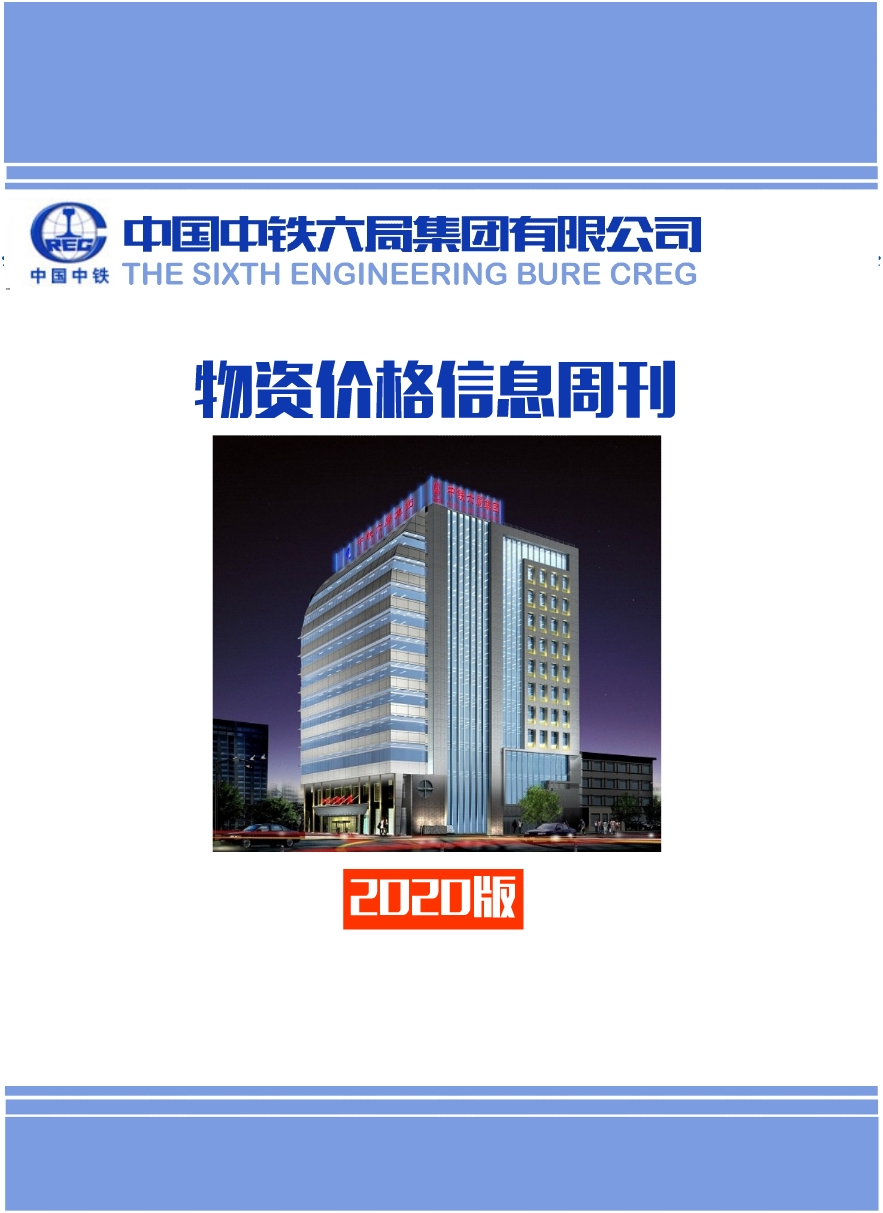 中铁六局集团有限公司物资价格信息周刊2020年9月24日目  录钢材价格专区	31.1、钢材品种走势图：	31. 2全国主要城市钢材价格表(2020年9月23日)	51.4废钢	72020年9月23日全国重型废钢市场价格行情	7水泥、混凝土、砂石料价格专区	81、	全国水泥价格行情（2020年9月第4周）	81.1、水泥指数走势图	91.2、本周全国水泥市场综述	92、	全国混凝土、砂浆价格行情（2020年9月第4周）	112.1、混凝土指数走势图	122.2、本周全国混凝土市场综述	123、	全国地材价格行情（2020年9月第4周）	143.1、	本周全国砂石料市场综述	15木材价格专区	182020年9月木材价格行情	18沥青、防水、保温、焊接材料价格专区	212020年9月23日重交沥青价格行情	21防水材料	22建筑涂料	22保温材料	22焊接材料	24安装工程材料价格专区	25成品油价格专区	262020年9月23日全国成品油升价	26城建交通工程价格专区	27海绵城市工程价格专区	31市政工程材料价格专区	35周转材料价格专区	42钢材价格专区1.1、钢材品种走势图：1. 2全国主要城市钢材价格表(2020年9月23日)1.4废钢2020年9月23日全国重型废钢市场价格行情水泥、混凝土、砂石料价格专区全国水泥价格行情（2020年9月第4周）1.1、水泥指数走势图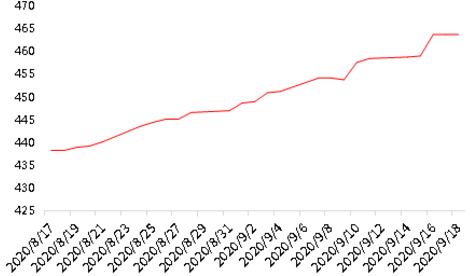 1.2、本周全国水泥市场综述本周全国地区水泥价格涨跌互现。华东市场水泥价格呈上升趋势，上海市场上涨20元/吨，江苏扬州、泰州市场上涨30元/吨，浙江杭州上涨30元/吨，安徽池州上涨30元/吨；华中市场水泥市场呈涨势，湖南邵阳上涨30元/吨，湖北武汉上涨30元/吨；华南市场水泥震荡偏强运行；西南市场水泥价格涨跌互现，贵州毕节、黔西南地区下调20元/吨，四川德阳、绵阳小幅上涨20元/吨；华北市场水泥价格持稳定运行；西北市场价格小幅下调，甘肃平凉下调20元/吨；东北地区水泥价格震荡偏强，价格涨后持稳。华东区域：上海地区水泥价格再次上涨，现主流品牌P.O42.5散装市场成交价维持430-450元/吨；江苏扬州、泰州地区水泥价格上涨30元/吨，主流水泥品牌po42.5散装成交价在450-460元/吨；浙江杭州地区水泥价格再次上涨，高标水泥价格调整为30元/吨，目前杭州地区P.O42.5散装工程配送价格在540-570元/吨；安徽池州地区主流品牌水泥价格上调20-30元/吨，现市场主流P.O42.5散装水泥市场报价465元/吨；福建三明地区水泥市场行情尚可，第一轮涨价落实完整，主流品牌水泥P.O42.5散装报价为365-370元/吨；山东济南地区水泥行情持稳运行，P.O42.5散装水泥出厂价在480-520元/吨；江西赣东北地区水泥价格也是保持涨后稳定运行，江西市场上饶地区水泥价格保持在430-450元/吨。华中区域：河南新乡地区水泥价格整体保持稳定，主流品牌P.O42.5散装水泥出厂报价400-425元/吨；湖北武汉及周边区域水泥企业陆续通知上调各品种水泥价格20-30元/吨，上调后主流品牌P.O42.5散装水泥市场报价为440-450元/吨；湖南邵阳地区因雨水农忙时节过去，需求逐渐好转，部分主流品牌水泥价格上涨30元/吨，目前主流品牌P.O42.5散装水泥的市场价格在360-380元/吨左右。华南区域：广西南宁地区水泥价格涨后持稳，市场落实情况尚可，目前该地区水泥市场需求逐步提升，水泥熟料库存低位，主流品牌P.O42.5散装市场报价400元/吨；广东东莞地区水泥价格暂稳，受到外围区域涨价影响，当地水泥企业涨价心态浓厚，目前该地区主流品牌P.O42.5散装水泥报价在460元/吨；海南海口地区水泥价格稳定，目前海口地区主流品牌P.O42.5散装水泥价格在425-445元/吨。华北区域：北京地区由于本地市场需求一般，水泥企业出货量保持平稳，价格暂未较大波动。目前该地区主流品牌P.O42.5散装市场价格维持在500-510元/吨左右；天津地区前期水泥价格小幅上涨30元/吨，但是市场需求一般，价格难以完全落实到位，近期由于部分经销企业竞争压力较大，价格下浮空间扩大，水泥价格小幅回落10元/吨；河北秦皇岛地区水泥市场行情偏强运行，目前主流品牌P.O42.5散装水泥市场价格基本维持在420元/吨左右；山西晋城地区水泥行情持稳运行，现市场主流品牌P.O42.5水泥散装价格报330-350元/吨。东北区域：辽宁沈阳地区水泥市场行情保持震荡偏强态势，价格涨后持稳，目前主流品牌P.O42.5散装水泥市场价格基本维持在330元/吨左右；吉林长春地区水泥价格稳定，目前该地区主流品牌P.O42.5散装水泥价格在340元/吨；黑龙江哈尔滨地区水泥价格整体保持稳定，目前该地区主流品牌P.O42.5散装水泥市场价格基本维持在330元/吨之间。西南区域：重庆地区水泥价格持稳运行，当地主流品牌P.O42.5散装水泥价格在400元/吨左右；四川泸州地区水泥市场需求依旧薄弱，报价弱稳为主，主流品牌水泥P.O42.5散装报价为355-385元/吨；贵州毕节地区水泥价格下调20元/吨，近期毕节地区受连续降雨天气影响市场需求下滑，目前主流品牌水泥P.O42.5散装价格在350元/吨；云南昆明地区水泥市场需求较为稳定，本地市场稳价心态较强，主流品牌水泥P.O42.5散装报价为340-360元/吨。西北区域：陕西西安地区水泥近期需求有所好转，基建项目开工情况良好。受周边地区涨价带动影响，西安地区厂家涨价欲望较为强烈，当地主流品牌P.O42.5散装水泥价格在420元/吨；青海西宁地区水泥价格行情持续呈现稳定状态，当前水泥P.O42.5散装价格在450-470元/吨；新疆乌鲁木齐市场需求正在陆续转好，工程项目也是有所复苏，水泥用量方面保持上升趋势，目前市场主流P.O42.5散装价格还是处于480-500元/吨；宁夏中卫地区水泥本地市场需求低迷 价格稳中偏弱运行，目前市场P.O42.5散装水泥价格在280元/吨；甘肃平凉地区水泥市场竞争激烈，水泥价格下调20元/吨，主流品牌水泥P.O42.5散装报价在320-340元/吨。综上所述：本周华东市场继续上涨，预计下周继续或将持续上升；华北部分市场价格涨价未完全落实，部分经销商回调价格，预计下周持稳运行；西南地区水泥价格弱势维稳，预计下周西南地区市场行情整体弱势；东北地区水泥市场价格涨后持稳，后期将保持震荡偏强态势；华南地区市场行情整体强势，价格恐有涨势，预计下周市场行情呈上涨态势；华中地区市场行情呈涨势，预计下周震荡偏强；西北地区水泥价格弱势维稳，部分地区价格下调，预计下周保持稳定。全国混凝土、砂浆价格行情（2020年9月第4周）2.1、混凝土指数走势图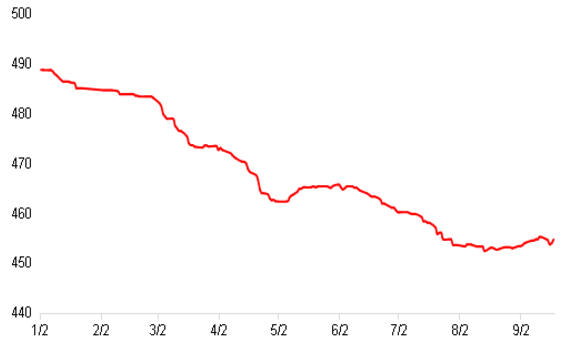 2.2、本周全国混凝土市场综述全国混凝土价格涨跌互现。华东区域混凝土价格涨跌互现，江苏泰州、盐城、南通混凝土价格小幅上涨10元/方，安徽合肥混凝土价格小幅下跌15元/方；华南区域混凝土价格持稳为主，天气条件较差，价格依旧维稳运行；华中区域混凝土行情稳中偏强，原材供应较为紧张，支撑混凝土价格维稳运行；华北区域混凝土价格稳中小跌，河北沧州地区混凝土价格小幅下调25元/方；西南区域混凝土弱稳为主，原材价格依旧保持弱势运行，商混易跌难涨；东北区域混凝土价格继续落实上涨，吉林长春混凝土价格小幅上涨20元/吨；西北区域混凝土价格维稳运行。华东区域：华东地区混凝土价格涨跌互现。近期上海地区降雨天气增多，而水泥价格小幅上涨，整体混凝土报价偏强运行；浙江区域混凝土价格偏强运行，杭州地区混凝土价格小幅上涨5-10元/方，新增订单加多，水泥价格大幅上涨，整体成本提升，价格上涨；江苏泰州、盐城、南通地区混凝土价格小幅上涨10元/方，水泥价格上涨，整体成本增加；福建区域混凝土价格弱稳运行，企业间市场竞争激励，价格暂且保持稳定运行；安徽合肥地区混凝土价格弱势回调15元/方，企业竞争激烈，价格难有支撑，价格随之回落；山东区域施工进度回复尚可，整体需求回升中，价格偏强运行；江西区域混凝土市场暂且供需平衡，报价维稳运行。华中区域：华中区域混凝土价格稳中偏强。湖南部分区域因持续雨水天气，施工进度有所放缓，加之部分区域查超，搅拌站出货量有所下滑，价格依旧维稳运行；湖北区域砂石供应目前较为紧张，主要由于环保原因，部分矿山已经停采近30天，因此原材价格偏强，商混报价支撑有力；河南区域施工逐渐恢复中，市场行情逐步转为稳定，报价依旧持稳为主。华南区域：华南地区混凝土价格持稳为主。广东区域传统雨季尚未过去，整体市场需求尚未全面回升，因此报价依旧稳中偏强运行；广西区域施工进度逐步提升，混凝土市场需求加强，维稳运行；海南地区混凝土需求一般，主要施工尚未全面恢复，搅拌站发货情况不佳，价格维稳运行。华北区域：华北区域混凝土市场行情稳中小跌。天津地区由于降雨影响，部分地区道路积水，导致运输受限，发货量降低，暂且维稳运行；北京地区砂石资源紧张，供应较为紧缺，而企业出货量较低，因此报价依旧偏强运行；河北沧州地区混凝土价格小幅下降25元/方，主要由于企业竞争激烈，市场需求恢复尚未达预期，因此报价出现回落。西南区域：西南区域混凝土价格弱稳为主。重庆地区受雨水天气影响市场需求不佳，原材料价格持续走弱，商混支撑无力，价格弱稳；四川地区雨水天气依旧偏多，水泥砂石等原材料价格弱势，因此报价弱势运行；云南区域整体施工进度依旧缓慢，多数以重点工程支撑，原材料暂稳，价格依旧无力变动；贵州区域水泥价格低位，砂石报价暂稳，整体成本低位维稳。西北区域：西北区域混凝土价格维稳。陕西区域混凝土市场需求逐步回升中，原材料价格稳定，因此混凝土报价持稳运行；甘肃区域近期运输受限，砂石原材料整体成本增加，因此商混成本提升，但是市场报价依旧维稳运行；青海、宁夏、新疆地区市场需求稳定，原材料价格持稳，整体报价依旧维稳。东北区域：东北地区混凝土价格继续上涨。本周黑龙江混凝土价格维稳运行，市场行情稳定，原材料价格提升，整体报价涨后持稳为主；辽宁沈阳地区混凝土整体报价偏强运行，市场需求稳定，水泥原材价格上涨，因此报价偏强；吉林长春混凝土价格小幅上涨20元/方，原材料价格增加，成本增加，因此商混报价小幅上涨。综上所述：本周全国地区混凝土市场价格涨跌互现。根据目前市场来看，预计下周混凝土走势如下：华南地区混凝土价格稳定运行，市场行情回暖，原材料价格仍有上行空间；华中地区混凝土价格震荡运行，区域市场行情尚可，整体或上涨趋势为主；华东地区混凝土价格涨后持稳，水泥价格持续上涨后，商混随之涨价，近期报价或维稳运行；西北地区混凝土价格市场行情暂稳，市场需求稳定，原材料价格暂不变，因此整体报价继续稳定；西南地区混凝土价格继续弱势，市场需求一般，价格维稳运行；华北区域混凝土价格价格维稳为主，市场需求稳定，原材料价格暂且不变，价格偏强运行；东北区域混凝土涨后持稳，市场行情逐渐趋于稳定，原材料价格不变，价格依旧持稳。全国地材价格行情（2020年9月第4周）本周全国砂石料市场综述本周综合砂石价格108.33元/吨，周环比下跌0.31%。全国砂石行情涨跌互现，长江流域和沿海区域天然砂价格持续高位运行，洞庭湖、鄱阳湖开采受限，价格小幅回升。珠三角、长三角地区需求较好，虽有部分淡化海砂流入市场，但河砂整体价格持稳运行。华中、华东地区砂石行情持续偏强运行，其中上海、杭州地区砂石价格上涨2-3元/吨。传统“金九银十”需求旺季，重点项目在积极赶工期，对砂石需求量将持续增加。综合来看，今年砂石骨料供需逐渐恢复平衡，预计下周综合砂石行情稳中偏强运行。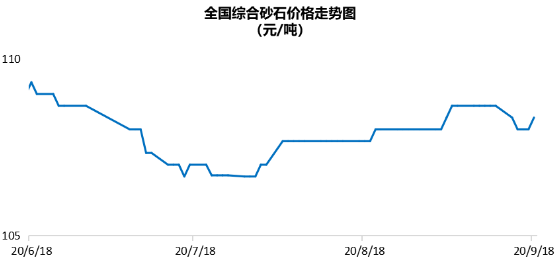 具体来看本周机制砂、碎石、天然砂价格变动情况如下：全国机制砂均价99元/吨，周环比持平；碎石均价93元/吨，周环比持平；天然砂均价133元/吨，周环比下跌0.75%。具体分区域来看：华东区域 上海地区砂石行情稳中偏强运行，天然砂、机制砂价格有所上涨，主要因为市场需求较好，而供应方面，受河道水位下降，加之长江沿岸加大检查非法采砂力度，供应量减少，上海码头船只减少，天然砂价格有所上涨，机制砂价格也是随之上行，涨幅2-3元/吨。天然湖砂报价127-137元/吨，机制砂市场价95-99元/吨，碎石维持89-93元/吨。预计后期上海地区砂石价格稳中偏强运行。浙江杭州地区砂石价格涨后企稳，目前天然砂价格保持在170元/吨左右。近期杭州等地砂石的价格保持上涨趋势，短期累计涨幅在15元/吨左右，但仍有持续上涨的迹象。随着四季度施工旺季的带来，且在水泥等其他建材价格上涨的带动下，基建和混凝土企业对砂石的采购囤量增加，推动行情上扬。山东济南、泰安地区砂石价格持稳为主，其中泰安新泰市场1-2碎石出厂价68元/吨，1-3碎石出厂价63元/吨，0-5碎石出厂价格60元/吨，石粉出厂价38元/吨，主要外销济南、莱芜、聊城、济宁市场；淄博地区1-2纯青石出厂价格在56元/吨，1-3纯青石出厂价格52元/吨，主要销售滨州、德州、济南、东营、潍坊；烟台花岗岩1-2碎石出厂价格在34-36元/吨，港口平仓价52-53元/吨；威海纯河砂港口平仓价格在79-82元/吨；日照花岗岩1-2碎石出厂价在40元/吨，港口平仓价在65-67元/吨。烟台、威海、日照可通过海运方式销售长三角市场。建筑市场需求增加，砂石行情偏强运行。安徽合肥地区砂石行情维稳运行。现合肥地区搅拌站出货量一般，所以近期对砂石的材料量不是很大，砂石价格暂没有调整。合肥天然砂市场报价维持在160-170元/吨；主流品牌机制砂市场报价在130-140元/吨；碎石市场报价在120-130元/吨。六安市场1-2碎石出厂价格在80-83元/吨，目前发往阜阳市场较多，到位价在125-130元/吨；滁州地区1-2碎石普料到位价格在130-135元/吨；机制砂到位价格在120-130元/吨，天然河砂细砂价格在110元/吨，外围采购为主，在市场需求持续增加的情况下，砂石行情保持稳中偏强态势运行。福建福州地区砂石市场需求较为一般，下游单位采购情况不佳，主流市场机制砂中砂报价为100元/吨。目前福州地区建筑工程由于资金问题，进度缓慢，搅拌站出货积极性较低，整体砂石采购态势萎靡，因此整体砂石市场需求不佳，近期砂石开采保持正常进度，因此整体来看，福州地区砂石供应尚且充足，企业竞争较为激烈，因此报价依旧维稳运行为主。江西市场砂石价格行情整体保持平稳运行，价格小幅调整。目前江西地区工程需求表现平平，加上砂石矿山企业竞争较大，导致价格方面出现小幅走弱。天然砂价格保持在95-105元/吨，石子85-90元/吨。预计后期价格会大稳小动。江西九江地区砂石价格出现一定程度价回落，目前来看天然砂价格在95-100元/吨，石子价格80-90元/吨。长江中下游一带水位情况保持良好，船只基本正常运输，对后期情况来看，砂石价格大幅波动的可能性不高，但会有小幅调整空间。华中区域：河南郑州地区砂石价格整体继续维持稳定。目前郑州市场天然砂到位价170-180元/吨，碎石价格87-92元/吨，机制砂价格90-100元/吨。近期郑州地区管控有所加强，混凝土供应量较之前有所减少，砂石需求量减少后，砂石价格短时间内难有上涨趋势，继续会以稳为主。湖北武汉地区砂石价格小幅上涨，工程量继续提升，砂石消耗量增加，部分碎石机制砂价格小幅上涨2-4元/吨，目前武汉地区天然砂价格在135-145元/吨，碎石价格92-97元/吨，机制砂价格98-105元/吨，目前矿山砂石正常供应，此次小幅上涨后，短时间内上行动力不足，会以偏稳为主。湖北宜昌地区砂石价格小幅调整，幅度为3-5元/吨。9月中旬以来，宜昌地区工程需求逐渐恢复，本地砂石市场需求尚可。据笔者了解，宜昌部分地区仍处于环保限产阶段，部分矿山无法开采，砂石市场价格小幅上涨，幅度在3-5元/吨。目前天然砂价格130-140元/吨，碎石价格68-78元/吨，机制砂价格75-85元/吨。预测短期内还是稳中偏强运行。西北区域：陕西西安市场整体需求恢复，砂石价格总体来说持稳运行。天然砂报价115-120元/吨，机制砂市场价100-105元/吨，碎石价格94-96元/吨。西安目前大力推进环保治理，淘汰落后产能，整顿违规企业。施工旺季到来，基础建设开工情况良好，市场需求有所提升，预计后期价格偏强运行。甘肃兰州地区砂石市场需求良好，价格小幅上涨。今年兰州地区工程项目开展良好，市场需求上升，加上超载的查处，运费提升，砂石价格上升5元/吨。目前机制砂价格在90-105元/吨，石子价格85-95元/吨。预计后期价格稳中偏强运行。西南区域：云南昆明地区施工进度疲软，砂石市场需求一般，主流机制砂中砂报价为67元/吨 。据笔者了解，目前昆明地区施工尚未出现较大复工，整体砂石市场需求表现一般，砂石企业表示近期市场态势尚未恢复至旺季，各厂家库存逐渐增加到高位，价格或弱稳运行。成都地区受连续降雨天气影响市场需求不佳，砂石价格弱稳运行。受雨水天气影响市场需求下滑，但同时对砂石生产有一定影响，因此市场处于供需两弱的状态，价格持稳运行。随着后期天气转好，工地赶工期，市场需求快速回升，砂石需求量剧增，再加上环保整治力度加强，后期成都地区砂石价格有上行趋势。重庆地区市场需求不佳，受雨水天气影响市场需求不佳，下游搅拌站砂石需求量未有较大改善，部分砂石价格出现小幅提升4元/吨，综合到位价上涨2元/吨，其他厂家多以观望为主，价格暂无明显调动。目前市场需求暂无明显回升迹象，砂石价格普遍上涨难度较大，预计后期主要以稳为主。华南区域：广州地区砂石市场需求一般，本地砂石下游企业采购量一般，砂石市场行情持稳运行，价格暂无明显波动。目前本地天然砂价格基本维持在165元/吨左右，部分企业采购市场到位价格可达到180元/吨左右。碎石价格市场到位价格可达到125-127元/吨之间。从需求方面来看，广州地区砂石行情保持稳定，需求短期内受阻但长期有支撑，预计后期该地区砂石市场价格将以持稳偏强运行为主。广西南宁地区砂石价格近期有所上涨，市场需求逐渐好转，出货量增多。施工工地需求加快，传统施工旺季，目前南宁地区天然砂价格在80元/吨，机制砂价格在65-77元/吨，碎石价格在61-65元/吨，短期内广西南宁地区砂石市场行情震荡偏强。华北区域：天津地区砂石市场行情持稳运行，价格保持稳定。天津地区近期雨水天气较多，本地砂石市场需求一般，混凝土企业出货量减少，对砂石采购量并无明显提升，该地区砂石市场行情相对稳定，价格暂无明显波动。本地天然砂中砂价格维持在125元/吨左右；碎石价格维持在70-80元/吨之间。短期市场需求仍将保持稳定，预计后期该地区混凝土市场需求保持稳定，价格将以持稳运行为主。山西太原地区砂石行情持稳运行，砂石价格暂无明显波动。近期山西太原地区砂石需求一般，砂石价格暂无波动，现市场主流机制砂中砂报价70元/吨。据了解，近期山西太原地区受雨水影响，砂石需求一般，因此砂石行情稳中偏弱运行，同时经过前期的一波跌价，目前水泥价格暂无明显波动，预计后期砂石价格持稳运行。综上所述：本周全国综合砂石行情震荡运行。需求方面:全国基建、房建同时出现赶工期现象，重点工程项目对砂石需求量持续增加。重点集中在京津冀、长三角、珠三角地区，在疫情得到较好的管控下，各项经济运转情况逐渐走向正规，重点还高内需的带动。价格方面：部分沿江市场受环保影响，砂石开采受限，供应偏紧，价格持续走高。预计下周华东和华中地区砂石价格偏强运行；华南地区砂石行情稳中偏强运行；华北地区砂石价格持稳运行；西南地区砂石价格稳中偏弱；西北地区砂石价格持稳为主；东北地区砂石价格或将上涨。木材价格专区2020年9月木材价格行情沥青、防水、保温、焊接材料价格专区2020年9月23日重交沥青价格行情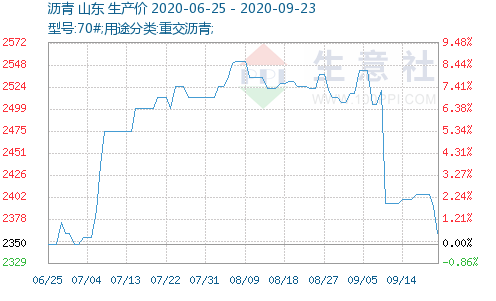 9月23日，沥青参考价为2362，与9月1日(2507.5)相比，下降了5.78%。防水材料建筑涂料保温材料焊接材料安装工程材料价格专区成品油价格专区2020年9月23日全国成品油升价注：本周油价上调城建交通工程价格专区海绵城市工程价格专区市政工程材料价格专区周转材料价格专区螺纹钢走势图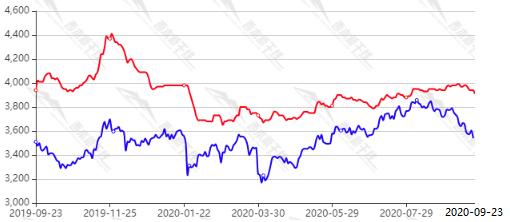 曲线说明红色线：钢材指数 蓝色线：螺纹钢主力合约价中厚板走势图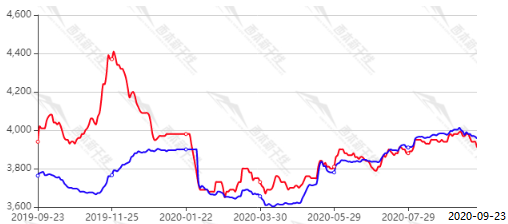 曲线说明红色线：钢材指数 蓝色线：中板价格走势型材走势图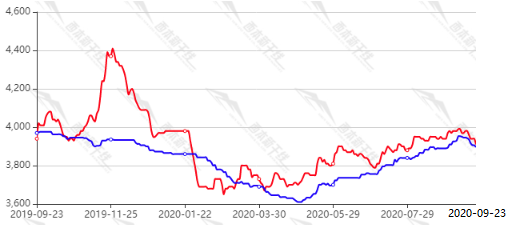 曲线说明红色线：钢材指数 蓝色线：型材价格走势废钢走势图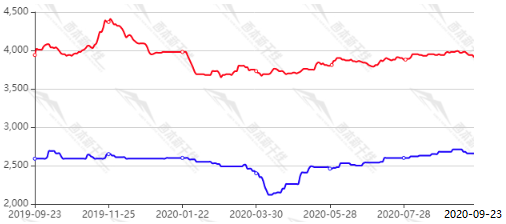 曲线说明红色线：钢材指数 蓝色线：废钢价格走势 热轧走势图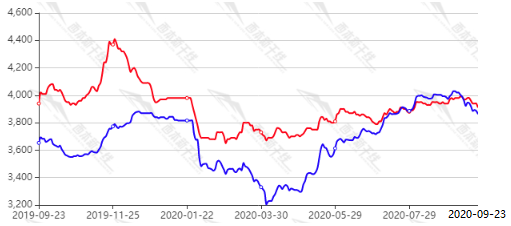 曲线说明红色线：钢材指数 蓝色线：热轧价格走势冷轧走势图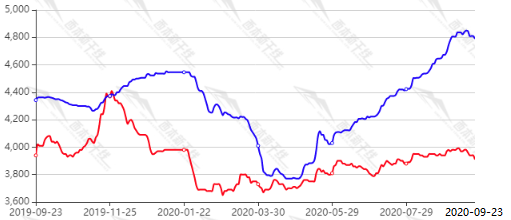 曲线说明红色线：钢材指数 蓝色线：冷轧价格走势全国钢材品种汇总表全国钢材品种汇总表全国钢材品种汇总表全国线材价格汇总表全国线材价格汇总表全国线材价格汇总表全国主要城市盘螺价格汇总全国主要城市盘螺价格汇总全国主要城市盘螺价格汇总全国主要城市HRB400螺纹钢价格汇总全国主要城市HRB400螺纹钢价格汇总全国主要城市HRB400螺纹钢价格汇总全国主要城市工角槽钢价格汇总全国主要城市工角槽钢价格汇总全国主要城市工角槽钢价格汇总全国H型钢价格汇总表全国H型钢价格汇总表全国H型钢价格汇总表全国主要城市中厚板价格汇总全国主要城市中厚板价格汇总全国主要城市中厚板价格汇总全国焊管价格汇总表全国焊管价格汇总表全国焊管价格汇总表全国镀锌管价格汇总表全国镀锌管价格汇总表全国镀锌管价格汇总表全国无缝管价格汇总表全国无缝管价格汇总表全国无缝管价格汇总表全国热轧板卷价格汇总表全国热轧板卷价格汇总表全国热轧板卷价格汇总表全国冷轧板卷价格汇总表全国冷轧板卷价格汇总表全国冷轧板卷价格汇总表东北地区东北地区东北地区黑龙江地区哈尔滨、佳木斯、牡丹江哈尔滨、佳木斯、牡丹江吉林地区长春、吉林长春、吉林辽宁地区沈阳、大连、辽阳沈阳、大连、辽阳华北地区华北地区华北地区京津地区北京、天津北京、天津河北地区石家庄、雄安、保定、廊坊、张家口、秦皇岛、唐山、张家口石家庄、雄安、保定、廊坊、张家口、秦皇岛、唐山、张家口山西地区太原、大同、长治、晋城太原、大同、长治、晋城内蒙地区呼和浩特、包头、赤峰呼和浩特、包头、赤峰华中地区华中地区华中地区河南地区郑州、洛阳、商丘、南阳郑州、洛阳、商丘、南阳湖北地区武汉、宜昌、襄阳武汉、宜昌、襄阳湖南地区长沙、怀化、衡阳长沙、怀化、衡阳华东地区华东地区华东地区上海、江苏地区上海、南京、徐州、无锡、苏州、连云港、南通、扬州、常州上海、南京、徐州、无锡、苏州、连云港、南通、扬州、常州浙江地区杭州、宁波、温州、台州、金华杭州、宁波、温州、台州、金华山东地区济南、青岛、烟台、德州、济宁济南、青岛、烟台、德州、济宁江西地区南昌、九江、新余、赣州南昌、九江、新余、赣州安徽地区合肥、马鞍山、芜湖合肥、马鞍山、芜湖福建地区福州、厦门、泉州、漳州、宁德福州、厦门、泉州、漳州、宁德华南地区华南地区华南地区广东地区广州、深圳、惠州、珠海、湛江、东莞广州、深圳、惠州、珠海、湛江、东莞广西地区柳州、南宁、桂林柳州、南宁、桂林海南地区海口、三亚海口、三亚西北地区西北地区西北地区陕西地区西安、宝鸡、汉中、榆林西安、宝鸡、汉中、榆林甘肃地区兰州、天水、张掖兰州、天水、张掖青海地区西宁、格尔木西宁、格尔木宁夏地区银川银川新疆地区乌鲁木齐、喀什、哈密乌鲁木齐、喀什、哈密西南地区西南地区西南地区川渝地区重庆、成都、绵阳、宜宾、南充重庆、成都、绵阳、宜宾、南充贵州地区贵阳、遵义、大理贵阳、遵义、大理云南地区昆明、安宁、大理、曲靖昆明、安宁、大理、曲靖西藏地区拉萨拉萨详细钢材价格表请双击：→详细钢材价格表请双击：→城市规格今日价格比昨天比上周备注上海>6mm2420→0→0不含税2180杭州>6mm2430→0→0不含税2190常州>6mm2650→0→0不含税2380江阴>6mm2670→0→0不含税2400南京>6mm2660→0→0不含税2390徐州>6mm2660↓20↓40不含税2390南昌>6mm2490→0→0不含税2220合肥>6mm2640→0→0不含税2340福州>6mm2720→0→0不含税2410烟台>6mm2340→0→0当地市场不含税价临沂>6mm2400→0→0当地市场不含税价青岛>6mm2340→0→0当地市场不含税价北京>6mm2430→0↓20当地市场不含税价天津>6mm2460→0↓20当地市场不含税价唐山>6mm2530→0↓30当地市场不含税价石家庄>6mm2510↓20↓50当地市场不含税价武安>6mm2400→0↓30当地市场不含税价张家口>6mm2400→0↓30当地市场不含税价包头>6mm2480→0↓30当地市场不含税价太原>6mm2400→0↓20当地市场不含税价西安>6mm2350→0↓10当地市场不含税价长沙>6mm2690→0↓20不含税2410武汉>6mm2650↓30↓30不含税2370广州>6mm2730→0→0不含税2460佛山>6mm2720→0→0不含税2450重庆>6mm2670→0→0不含税2400成都>6mm2720→0↓20不含税2440凌源>6mm2750↓30↓70不含税2430本溪>6mm2790↓30↓60不含税2470鞍山>6mm2760↓30↓60不含税2440辽阳>6mm2760↓30↓70不含税2440沈阳>6mm2760↓30↓60不含税2440大连>6mm2750↓30↓70不含税2430黑龙江哈尔滨东北地区吉林长春，四平东北地区辽宁沈阳、大连、辽阳东北地区京津北京、天津华北地区河北石家庄、廊坊、邯郸、秦皇岛、雄安华北地区山西太原、大同、晋城、长治华北地区内蒙呼和浩特、赤峰华北地区河南郑州、洛阳、南阳、商丘、周口华中地区湖北武汉、十堰、宜昌、咸宁、襄阳、随州华中地区湖南长沙、怀化、衡阳华中地区上海江苏上海、南京、苏州、徐州、无锡、连云港华东地区浙江杭州、宁波、温州、嘉兴、舟山、金华华东地区江西南昌、九江、赣州、新余华东地区合肥合肥、芜湖、马鞍山华东地区山东济南、青岛、烟台华东地区福建福州、厦门、泉州、宁德华东地区广东广州、深圳、惠州、珠海、湛江、东莞华南地区广西南宁、柳州、桂林华南地区海南海口、三亚、儋州华南地区重庆四川重庆、成都、绵阳、宜宾、南充西南地区贵州贵阳、遵义、六盘水、黔西南、黔东南西南地区云南昆明、曲靖、红河、丽江西南地区西藏拉萨、昌都西南地区陕西西安、宝鸡、汉中、榆林西北地区甘肃兰州、天水、武威、嘉峪关、平凉西北地区青海西宁、格尔木、海东西北地区宁夏银川、石嘴山、吴忠、中卫西北地区新疆乌鲁木齐、哈密、喀什西北地区双击打开→双击打开→黑龙江哈尔滨东北地区吉林长春东北地区辽宁沈阳东北地区京津北京、天津华北地区河北、雄安新区石家庄、廊坊、唐山、邯郸、秦皇岛、雄安新区华北地区山西太原、晋城、长治华北地区内蒙呼和浩特华北地区河南郑州、洛阳、南阳、商丘华中地区湖北武汉、宜昌、十堰、襄阳、黄石华中地区湖南长沙、怀化、衡阳、邵阳、郴州华中地区上海江苏上海、南京、镇江、徐州、南通、苏州、无锡、连云港华东地区浙江杭州、宁波、温州、嘉兴、台州、金华华东地区江西南昌、九江、赣州华东地区合肥合肥、芜湖、马鞍山华东地区山东济南、青岛、烟台华东地区福建福州、厦门华东地区广东广州、深圳、惠州、珠海、湛江、东莞华南地区广西南宁、柳州、桂林华南地区海南海口、三亚、儋州华南地区重庆四川重庆、成都、绵阳、南充、广元西南地区贵州贵阳、遵义、六盘水、安顺西南地区云南昆明、丽江、玉溪西南地区陕西西安、宝鸡、咸阳西北地区甘肃兰州、天水、庆阳西北地区青海西宁西北地区宁夏银川西北地区新疆乌鲁木齐西北地区双击打开→双击打开→黑龙江哈尔滨、牡丹江东北地区吉林长春东北地区辽宁沈阳，大连、辽阳东北地区京津雄安北京、天津华北地区河北石家庄、唐山华北地区山西太原、大同华北地区内蒙呼和浩特华北地区河南郑州、洛阳、周口华中地区湖北武汉、孝感、宜昌华中地区湖南长沙、怀化、邵阳华中地区上海江苏上海、南京华东地区浙江宁波、杭州华东地区江西南昌，九江、赣州华东地区合肥合肥华东地区山东济南、青岛、济宁华东地区福建福州、厦门华东地区广东广州、惠州，深圳、佛山华南地区广西南宁华南地区海南海口，三亚、东方华南地区重庆四川重庆、成都西南地区贵州贵阳西南地区云南昆明西南地区陕西西安、咸阳西北地区甘肃甘肃西北地区青海西宁西北地区宁夏银川，吴忠、石嘴山、固原西北地区新疆乌鲁木齐、哈密、阿克苏、喀什西北地区双击打开→双击打开→全国机制砂、碎石、天然砂一周价格变动（单位：元/吨）全国机制砂、碎石、天然砂一周价格变动（单位：元/吨）全国机制砂、碎石、天然砂一周价格变动（单位：元/吨）全国机制砂、碎石、天然砂一周价格变动（单位：元/吨）日期机制砂（3.0-2.3）碎石（16-25mm）天然砂（3.0-2.3）9月11日99931349月18日9993133周环比---0.75%品名规格价格市场或地区其它属性红松3m×6-8cm2080.00 元/m3西北木材交易市场锯材产地： 俄罗斯红松4m×6-8cm2080.00 元/m3西北木材交易市场锯材产地： 俄罗斯樟子松3m×6-8cm2100.00 元/m3西北木材交易市场锯材产地： 俄罗斯樟子松4m×6-8cm2100.00 元/m3西北木材交易市场锯材产地： 俄罗斯樟子松3m×4-6cm2100.00 元/m3西北木材交易市场锯材产地： 俄罗斯樟子松4m×4-6cm2100.00 元/m3西北木材交易市场锯材产地： 俄罗斯白松3m×4-6cm2100.00 元/m3西北木材交易市场锯材  产地： 俄罗斯白松4m×4-6cm2100.00 元/m3西北木材交易市场锯材产地： 俄罗斯白松3m×6-8cm2100.00 元/m3西北木材交易市场锯材产地： 俄罗斯白松4m×6-8cm2100.00 元/m3西北木材交易市场锯材产地： 俄罗斯辐射松2m（按需加工）1550.00~1580.00 元/m3重庆进口锯材质量等级： 口料（A级）产地： 新西兰辐射松4m（按需加工）1330.00~1360.00 元/m3重庆进口锯材质量等级： 口料（C级） 产地： 新西兰辐射松3m（按需加工）1410.00~1440.00 元/m3重庆进口锯材质量等级： 口料（C级） 产地： 新西兰辐射松2m（按需加工）1250.00~1280.00 元/m3重庆进口锯材  质量等级： 口料（C级）产地： 新西兰辐射松4m（按需加工）1430.00~1460.00 元/m3重庆进口锯材产地： 新西兰质量等级： 口料（B级）辐射松3m（按需加工）1510.00~1540.00 元/m3重庆进口锯材产地： 新西兰质量等级： 口料（B级）辐射松2m（按需加工）1350.00~1380.00 元/m3重庆进口锯材产地： 新西兰 质量等级： 口料（B级）辐射松4m（按需加工）1630.00~1660.00 元/m3重庆进口锯材产地： 新西兰质量等级： 口料（A级）辐射松2m（按需加工）1480.00~1510.00 元/m3江苏口岸进口锯材质量等级： 口料（A级）辐射松2m（按需加工）1180.00~1210.00 元/m3江苏口岸进口锯材质量等级： 口料（C级）辐射松2m（按需加工）1280.00~1310.00 元/m3江苏口岸进口锯材质量等级： 口料（B级）辐射松2m（按需加工）1270.00~1300.00 元/m3江西口岸进口锯材质量等级： 口料（C级）辐射松2m（按需加工）1370.00~1400.00 元/m3江西口岸进口锯材质量等级： 口料（B级）辐射松2m（按需加工）1570.00~1600.00 元/m3江西口岸进口锯材质量等级： 口料（A级）樟子松3m（按需加工）1380.00~1410.00 元/m3江苏口岸进口锯材质量等级： 口料（C级）樟子松4m（按需加工）1480.00~1510.00 元/m3江苏口岸进口锯材质量等级： 口料（B级）花旗松2m（按需加工）1550.00~1580.00 元/m3江苏口岸进口锯材质量等级： 口料（C级）花旗松2m（按需加工）1650.00~1680.00 元/m3江苏口岸进口锯材质量等级： 口料（B级）花旗松2m（按需加工）1850.00~1880.00 元/m3江苏口岸进口锯材质量等级： 口料（A级）复合木模板37.7元/平方沈阳含税价镀膜复合模板1830*915*1545元/平方沈阳含税价复合木模板42.4元/平方大连含税价木模板成材1850元/m³上海含税价胶合板模板1830×915×1548.5元/张上海含税价竹胶模板2.44*1.22m厚度7~15mm58.7/平米上海含税价建筑模板1830*915*18一级红板79元/张深圳含税价建筑模板1830*915*18二级红板73元/张深圳含税价建筑模板1830*915*18三级红板63元/张深圳含税价建筑模板1830*915*18一级黑板87元/张深圳含税价建筑模板1830*915*18二级黑板83元/张深圳含税价建筑模板1830*915*18三级黑板75元/张深圳含税价木模板材2202元/m³武汉含税价木模板材1980元/m³荆州含税价木模板材2419元/m³鄂州含税价木模板材2167元/m³荆门含税价木模板材2201元/m³仙桃含税价木模板材2123元/m³潜江含税价胶合板模板1830×915×12(15)35元/㎡武汉含税价胶合板模板1830×915×12(15)40.3元/㎡荆州含税价胶合板模板1830×915×12(15)36.1元/㎡鄂州含税价胶合板模板1830×915×12(15)40元/㎡襄阳含税价胶合板模板1830×915×12(15)34.7元/㎡荆门含税价竹模板2440×1220×1045.6元/㎡长沙含税价竹模板(双面腹膜)2440×1220×1563元/㎡长沙含税价木模板2440×1220×1533元/㎡长沙含税价木模板2440×1220×1229.4元/㎡长沙含税价模板材2683元/m3济南含税价模板木材2280元/m3青岛含税价木胶合板（覆膜）2400×1200×1239元/㎡青岛含税价木胶合板（覆膜）2400×1200×1545元/㎡青岛含税价木胶合板（覆膜）2400×1200×1851元/㎡青岛含税价木模板1794元/m3南京含税价木脚手板1744元/m3南京含税价建筑模板(杨木)1830×915×15mm59元/张南京含税价建筑模板(杨木)1830×915×18mm62元/张南京含税价建筑模板(松木)1830×915×15mm62元/张南京含税价建筑模板(松木)1830×915×18mm66元/张南京含税价名称型号报价走势金诚石化70#2350元/吨平稳滨阳燃化70#2850元/吨平稳京博石化70#2450元/吨平稳东明石化70#2450元/吨下跌汇丰石化70#2650元/吨下跌神驰化工70#2200元/吨下跌材料名称规格型号单位含税价SBS弹性体改性沥青防水卷材（聚酯胎）3mm-20℃㎡43SBS弹性体改性沥青防水卷材（聚酯胎）3mm-25℃㎡48SBS弹性体改性沥青防水卷材（聚酯胎）4mm-20℃㎡53SBS弹性体改性沥青防水卷材（聚酯胎）4mm-25℃㎡57SBS改性沥青（铜胎复合）耐根穿刺防水卷材4mm-25℃㎡145SBS改性沥青（化学阻根）耐根穿刺防水卷材4mm-25℃㎡85铁路桥涵专用高聚物改性沥青防水卷材4.5mm㎡68聚氯乙烯（丙纶）防水卷材1.5mm㎡50无胎自粘聚合物改性沥青防水卷材1.5mm双面㎡43自粘聚合物改性沥青聚酯胎防水卷材3.0mmPE膜I型㎡48预铺反粘聚合物改性沥青防水卷材3.0mmPE膜I型㎡42湿铺自粘聚合物改性沥青防水卷材3.0mmPE膜I型㎡41非沥青基反应型高分子自粘防水卷材1.5mm强力交叉膜I型㎡40非固化橡胶沥青防水涂料国标㎡35喷涂速凝橡胶沥青防水涂料国标㎡40单组份聚氨酯防水涂料单组份㎡23材料名称及规格单位含税价内墙乳胶漆8802kg10.4多彩面涂kg13.5多彩中涂kg8.7多彩底涂kg7.8丙烯酸内墙涂料kg10.4幻彩涂料kg83.2仿瓷涂料kg26104外墙涂料kg3.17106内墙涂料kg1.82777乳液涂料kg3.33材料名称规格型号单位含税价岩棉板素板  密度60kg/m3m3360岩棉板素板  密度80kg/m3m3480岩棉板素板  密度10kg/m3m3600岩棉板素板  密度120kg/m3m3720岩棉板素板  密度150kg/m3m3900岩棉板素板  密度180kg/m3m31080岩棉复合板600×1200×55 密度150kg/m3m3110岩棉复合板600×1200×60 密度150kg/m3m3126岩棉复合板600×1200×65 密度150kg/m3m3140岩棉复合板600×1200×70 密度150kg/m3m3152岩棉复合板600×1200×75 密度150kg/m3m3162岩棉复合板600×1200×80 密度150kg/m3m3170玻璃棉板素板 密度24kg/m3m3450玻璃棉板素板 密度28kg/m3m3525玻璃棉板素板 密度32kg/m3m3600玻璃棉板素板 密度40kg/m3m3750玻璃棉板素板 密度48kg/m3m3900玻璃棉板素板 密度56kg/m3m31050玻璃棉板素板 密度64kg/m3m31200玻璃棉板素板 密度80kg/m3m31500玻璃棉板素板 密度96kg/m3m31800聚苯乙烯发泡板阻燃 密度20-30kg/m3m3420模塑聚苯乙烯泡沫塑料B1级 密度18 kg/m3m3320挤塑聚苯乙烯泡沫塑料燃烧性能B1级 密度31-34kg/m3m3900挤塑聚苯乙烯泡沫塑料燃烧性能B2级 密度31-34kg/m3m3850硬泡聚氨酯板燃烧性能B1级 密度35kg/m3m31650硬泡聚氨酯板燃烧性能B2级 密度35kg/m3m31650酚醛泡沫板燃烧性能B1级 密度45kg/m3m31400泡沫玻璃板密度160kg/m3m31600石墨聚苯板燃烧性能B1级 密度20kg/m3m3420石墨聚苯板（巴斯夫b）燃烧性能B1级 密度20kg/m3m3580石墨聚苯板（进口j）燃烧性能B1级 密度20kg/m3m3480玻璃棉毡密度 16kg/m3m3300玻璃棉毡密度 18kg/m3m3337玻璃棉毡密度 20kg/m3m3375玻璃棉毡密度 24kg/m3m3450材料名称品牌、规格型号单位含税价电焊条，结422Φ2.5kg6.12电焊条，结422Φ3.2kg6.52电焊条，结422Φ4kg6.67电焊条，结507Φ3.2kg7.72不锈钢电焊条奥102， 3.2kg27.3不锈钢电焊条奥102 ，4.0kg27.3不锈钢电焊条奥132， 2.5kg32.6不锈钢电焊条奥132， 3.2kg32.3不锈钢电焊条奥132 ，4.0kg32.1碳钢气焊条Φ>2kg11.3碳钢气焊条Φ＜2kg11.5铜气焊熔剂山城牌kg30铜焊粉、铜焊剂铜陵新鑫焊材kg40铜焊粉、铜焊剂益佑盛kg56铜焊粉、铜焊剂红星牌kg32铜焊粉、铜焊剂BONDHUSkg42铜焊粉、铜焊剂沧州裕宏焊材Kg106铜焊粉、铜焊剂雄狮牌kg100氧化铜粉太阳牌kg66氧气6m³瓶18乙炔气5.5-6.5kg瓶83电线电缆桥架法兰阀门螺栓垫片水暖消防管材管件双击打开地区89号汽油92号汽油95号汽油98号汽油0号柴油北京5.325.756.127.105.38天津6.165.746.066.985.34河北6.165.746.066.885.34山西6.195.726.176.875.40内蒙古05.696.086.675.25辽宁05.726.106.655.27吉林05.716.166.725.28黑龙江05.686.086.905.17上海6.185.726.086.785.33江苏6.225.736.106.985.32浙江6.155.736.106.685.34安徽6.25.736.166.995.38福建6.175.736.126.705.35江西6.165.726.147.145.39山东6.175.736.156.875.34河南6.215.756.146.795.34湖北5.45.756.166.885.34湖南6.25.726.086.885.41广东6.25.776.256.835.36广西6.265.826.287.085.42海南7.186.877.288.215.44重庆6.365.836.166.945.44四川6.275.866.266.805.43贵州6.45.886.217.115.46云南6.265.896.337.015.44西藏06.657.0305.92陕西6.185.655.976.675.27甘肃6.145.686.076.425.28青海6.215.706.1105.30宁夏6.25.675.996.895.26新疆05.385.786.454.981、钢材产品1、钢材产品1、钢材产品1、钢材产品1、钢材产品1、钢材产品名称规格型号单位含税价除税价备注普通钢绞线φ15.24吨51004514红色价格上调黑色价格未调绿色价格下调无粘结钢绞线φ15.24吨59005222红色价格上调黑色价格未调绿色价格下调钢绞线群锚1孔套2623红色价格上调黑色价格未调绿色价格下调钢绞线群锚3孔套7566红色价格上调黑色价格未调绿色价格下调钢绞线群锚5孔套125110红色价格上调黑色价格未调绿色价格下调钢绞线群锚7孔套175155红色价格上调黑色价格未调绿色价格下调钢绞线群锚9孔套225199红色价格上调黑色价格未调绿色价格下调钢绞线群锚12孔套300265红色价格上调黑色价格未调绿色价格下调钢绞线群锚15孔套375332红色价格上调黑色价格未调绿色价格下调钢绞线群锚17孔套425376红色价格上调黑色价格未调绿色价格下调钢绞线群锚19孔套475420红色价格上调黑色价格未调绿色价格下调钢绞线群锚21孔套525465红色价格上调黑色价格未调绿色价格下调锚具连接器孔7869红色价格上调黑色价格未调绿色价格下调2、橡胶支座2、橡胶支座2、橡胶支座2、橡胶支座2、橡胶支座2、橡胶支座名称规格型号单位含税价除税价备注普通板式橡胶支座GYZφ200*35块4842.5红色价格上调黑色价格未调绿色价格下调普通板式橡胶支座GYZφ200*44块6154.06红色价格上调黑色价格未调绿色价格下调普通板式橡胶支座GYZφ200*56块7768.2红色价格上调黑色价格未调绿色价格下调普通板式橡胶支座GYZφ250*42块9180.6红色价格上调黑色价格未调绿色价格下调普通板式橡胶支座GYZφ300*66块205181.6红色价格上调黑色价格未调绿色价格下调普通板式橡胶支座GYZφ325*55块201178.1红色价格上调黑色价格未调绿色价格下调普通板式橡胶支座GYZφ375*77块374331.4红色价格上调黑色价格未调绿色价格下调普通板式橡胶支座GYZφ450*72块504446.6红色价格上调黑色价格未调绿色价格下调四氟板式橡胶支座GYZFφ200*44块9785.9红色价格上调黑色价格未调绿色价格下调四氟板式橡胶支座GYZFφ275*44块183162.1红色价格上调黑色价格未调绿色价格下调四氟板式橡胶支座GYZFφ300*76块376333.2红色价格上调黑色价格未调绿色价格下调四氟板式橡胶支座GYZFφ325*66块383339.4红色价格上调黑色价格未调绿色价格下调四氟板式橡胶支座GYZFφ325*88块511452.8红色价格上调黑色价格未调绿色价格下调四氟板式橡胶支座GYZFφ375*77块595527.2红色价格上调黑色价格未调绿色价格下调四氟板式橡胶支座GYZFφ400*99块870771红色价格上调黑色价格未调绿色价格下调盆式橡胶支座3000KN GPZ-II3dx套29532616.9盆式橡胶支座3000KN GPZ-II3sx套24362158红色价格上调黑色价格未调绿色价格下调盆式橡胶支座3000KN GPZ-II3gd套24242148红色价格上调黑色价格未调绿色价格下调盆式橡胶支座4000KN GPZ-II4dx套48254276红色价格上调黑色价格未调绿色价格下调盆式橡胶支座4000KN GPZ-II4sx套38823440红色价格上调黑色价格未调绿色价格下调盆式橡胶支座4000KN GPZ-II4gd套32732900红色价格上调黑色价格未调绿色价格下调盆式橡胶支座5000KN GPZ-II5dx套62745560红色价格上调黑色价格未调绿色价格下调盆式橡胶支座5000KN GPZ-II5sx套49824415红色价格上调黑色价格未调绿色价格下调盆式橡胶支座5000KN GPZ-II5gd套46384110红色价格上调黑色价格未调绿色价格下调盆式橡胶支座7000KN GPZ-II7dx套89517932红色价格上调黑色价格未调绿色价格下调盆式橡胶支座7000KN GPZ-II7sx套73316496红色价格上调黑色价格未调绿色价格下调盆式橡胶支座7000KN GPZ-II7gd套70626258红色价格上调黑色价格未调绿色价格下调盆式橡胶支座9000KN GPZ-II9dx套1207310699红色价格上调黑色价格未调绿色价格下调盆式橡胶支座9000KN GPZ-II9sx套97768663红色价格上调黑色价格未调绿色价格下调盆式橡胶支座9000KN GPZ-II9gd套91768131红色价格上调黑色价格未调绿色价格下调盆式橡胶支座10000KN GPZ-II10dx套1464612979红色价格上调黑色价格未调绿色价格下调盆式橡胶支座10000KN GPZ-II10sx套1181110466红色价格上调黑色价格未调绿色价格下调盆式橡胶支座10000KN GPZ-II10gd套108049574红色价格上调黑色价格未调绿色价格下调盆式橡胶支座12500KN GPZ-II12.5dx套1876716631红色价格上调黑色价格未调绿色价格下调盆式橡胶支座12500KN GPZ-II12.5sx套1520413473红色价格上调黑色价格未调绿色价格下调盆式橡胶支座12500KN GPZ-II12.5gd套1420512588红色价格上调黑色价格未调绿色价格下调盆式橡胶支座15000KN GPZ-II15dx套2348920816红色价格上调黑色价格未调绿色价格下调盆式橡胶支座15000KN GPZ-II15sx套1920817022红色价格上调黑色价格未调绿色价格下调盆式橡胶支座15000KN GPZ-II15gd套1840516310红色价格上调黑色价格未调绿色价格下调3.桥梁伸缩缝3.桥梁伸缩缝3.桥梁伸缩缝3.桥梁伸缩缝3.桥梁伸缩缝3.桥梁伸缩缝名称规格型号单位含税价除税价备注桥梁梳齿型伸缩缝SCF40米13001152红色价格上调黑色价格未调绿色价格下调桥梁梳齿型伸缩缝SCF60米16501462红色价格上调黑色价格未调绿色价格下调桥梁梳齿型伸缩缝SCF80米19001683红色价格上调黑色价格未调绿色价格下调桥梁梳齿型伸缩缝SCF100米20501816红色价格上调黑色价格未调绿色价格下调桥梁梳齿型伸缩缝SCF120米21501904红色价格上调黑色价格未调绿色价格下调桥梁梳齿型伸缩缝SCF140米23002037红色价格上调黑色价格未调绿色价格下调桥梁梳齿型伸缩缝SCF160米24502170红色价格上调黑色价格未调绿色价格下调桥梁梳齿型伸缩缝SCF220米30002658红色价格上调黑色价格未调绿色价格下调钢弹体桥梁伸缩装置GTT-80米13501195红色价格上调黑色价格未调绿色价格下调钢弹体桥梁伸缩装置GTT-100米17501550红色价格上调黑色价格未调绿色价格下调钢弹体桥梁伸缩装置GTT-120米18501638红色价格上调黑色价格未调绿色价格下调钢弹体桥梁伸缩装置GTT-160米23002037红色价格上调黑色价格未调绿色价格下调钢弹体桥梁伸缩装置GTT-160Z米28002479红色价格上调黑色价格未调绿色价格下调钢弹体桥梁伸缩装置GTT-240米28502524红色价格上调黑色价格未调绿色价格下调钢弹体桥梁伸缩装置GTT-320米45504029红色价格上调黑色价格未调绿色价格下调新型梳型钢板伸缩缝（无螺栓）SF80米29502614红色价格上调黑色价格未调绿色价格下调不含安装及辅材新型梳型钢板伸缩缝（无螺栓）SF120米32502879红色价格上调黑色价格未调绿色价格下调不含安装及辅材新型梳型钢板伸缩缝（无螺栓）SF160米46004074红色价格上调黑色价格未调绿色价格下调不含安装及辅材新型梳型钢板伸缩缝（无螺栓）SF240米65005755红色价格上调黑色价格未调绿色价格下调不含安装及辅材悬臂式多向变位梳齿板伸缩装置XB80米34503056红色价格上调黑色价格未调绿色价格下调不含安装及辅材悬臂式多向变位梳齿板伸缩装置XB120米36503233红色价格上调黑色价格未调绿色价格下调不含安装及辅材悬臂式多向变位梳齿板伸缩装置XB160米57505091红色价格上调黑色价格未调绿色价格下调不含安装及辅材悬臂式多向变位梳齿板伸缩装置XB240米78506950红色价格上调黑色价格未调绿色价格下调不含安装及辅材预压式多向变位桥梁伸缩装置（无螺栓）QF60米27002392红色价格上调黑色价格未调绿色价格下调不含安装及辅材预压式多向变位桥梁伸缩装置（无螺栓）QF80米31002746红色价格上调黑色价格未调绿色价格下调不含安装及辅材预压式多向变位桥梁伸缩装置（无螺栓）QF120米36003189红色价格上调黑色价格未调绿色价格下调不含安装及辅材预压式多向变位桥梁伸缩装置（无螺栓）QF160米46004074红色价格上调黑色价格未调绿色价格下调不含安装及辅材单元装配式预应力多向变位桥梁伸缩装置ZPQF80米35503145红色价格上调黑色价格未调绿色价格下调不含安装及辅材单元装配式预应力多向变位桥梁伸缩装置ZPQF120米45003985红色价格上调黑色价格未调绿色价格下调不含安装及辅材单元装配式预应力多向变位桥梁伸缩装置ZPQF160米64505711红色价格上调黑色价格未调绿色价格下调不含安装及辅材单元装配式预应力多向变位桥梁伸缩装置ZPQF240米83507392红色价格上调黑色价格未调绿色价格下调不含安装及辅材4.塑料管材4.塑料管材4.塑料管材4.塑料管材4.塑料管材4.塑料管材名称规格型号单位含税价除税价塑料波纹管φ50米6.55.7红色价格上调黑色价格未调绿色价格下调塑料波纹管φ60米76.2红色价格上调黑色价格未调绿色价格下调塑料波纹管φ70米7.56.6红色价格上调黑色价格未调绿色价格下调塑料波纹管φ80米8.57.5红色价格上调黑色价格未调绿色价格下调塑料波纹管φ85米97.9红色价格上调黑色价格未调绿色价格下调塑料波纹管φ90米108.8红色价格上调黑色价格未调绿色价格下调塑料波纹管φ100米11.510.1红色价格上调黑色价格未调绿色价格下调塑料波纹管φ120米12.511红色价格上调黑色价格未调绿色价格下调塑料波纹管φ130米1412.4红色价格上调黑色价格未调绿色价格下调5.金属穿线保护管5.金属穿线保护管5.金属穿线保护管5.金属穿线保护管5.金属穿线保护管5.金属穿线保护管名称规格型号单位含税价除税价备注基本型普利卡金属套管LZ-417#米6.55.7红色价格上调黑色价格未调绿色价格下调基本型普利卡金属套管LZ-424#米7.56.6红色价格上调黑色价格未调绿色价格下调基本型普利卡金属套管LZ-430#米87.09红色价格上调黑色价格未调绿色价格下调基本型普利卡金属套管LZ-438#米119.7红色价格上调黑色价格未调绿色价格下调基本型普利卡金属套管LZ-450#米1210.6红色价格上调黑色价格未调绿色价格下调基本型普利卡金属套管LZ-463#米1715.08红色价格上调黑色价格未调绿色价格下调基本型普利卡金属套管LZ-476#米2219.5红色价格上调黑色价格未调绿色价格下调基本型普利卡金属套管LZ-483#米2421.2红色价格上调黑色价格未调绿色价格下调基本型普利卡金属套管LZ-4101#米3833.6红色价格上调黑色价格未调绿色价格下调防水型普利卡金属套管LV-517#米108.8红色价格上调黑色价格未调绿色价格下调防水型普利卡金属套管LV-524#米12.511.08红色价格上调黑色价格未调绿色价格下调防水型普利卡金属套管LV-530#米13.511.96红色价格上调黑色价格未调绿色价格下调防水型普利卡金属套管LV-538#米1916.84红色价格上调黑色价格未调绿色价格下调防水型普利卡金属套管LV-550#米2320.3红色价格上调黑色价格未调绿色价格下调防水型普利卡金属套管LV-563#米2925.7红色价格上调黑色价格未调绿色价格下调防水型普利卡金属套管LV-576#米4035.4红色价格上调黑色价格未调绿色价格下调防水型普利卡金属套管LV-583#米4539.8红色价格上调黑色价格未调绿色价格下调防水型普利卡金属套管LV-5101#米5548.7红色价格上调黑色价格未调绿色价格下调1.透水路面砖1.透水路面砖1.透水路面砖1.透水路面砖1.透水路面砖1.透水路面砖1.透水路面砖1.透水路面砖1.透水路面砖名称规格型号规格型号单位含税价含税价除税价除税价备注水泥基透水砖200*100*60（fts3.5，B级）200*100*60（fts3.5，B级）㎡49494343红色价格上调黑色价格未调绿色价格下调水泥基透水砖200*100*60（fts3.5，A级）200*100*60（fts3.5，A级）㎡67675959红色价格上调黑色价格未调绿色价格下调水泥基透水砖500*250*60（fts3.5，B级）500*250*60（fts3.5，B级）㎡54544949红色价格上调黑色价格未调绿色价格下调水泥基透水砖500*250*60（fts3.5，A级）500*250*60（fts3.5，A级）㎡72726363红色价格上调黑色价格未调绿色价格下调水泥基透水砖200*100*80（fts3.5，B级）200*100*80（fts3.5，B级）㎡60605353红色价格上调黑色价格未调绿色价格下调水泥基透水砖200*100*80（fts3.5，A级）200*100*80（fts3.5，A级）㎡78786969红色价格上调黑色价格未调绿色价格下调水泥基透水砖240*120*80（fts3.5，B级）240*120*80（fts3.5，B级）㎡59595252红色价格上调黑色价格未调绿色价格下调水泥基透水砖240*120*80（fts3.5，A级）240*120*80（fts3.5，A级）㎡77776868红色价格上调黑色价格未调绿色价格下调水泥基透水砖200*100*60（fts4.0，B级）200*100*60（fts4.0，B级）㎡59595252红色价格上调黑色价格未调绿色价格下调水泥基透水砖200*100*60（fts4.0，A级）200*100*60（fts4.0，A级）㎡77776868红色价格上调黑色价格未调绿色价格下调水泥基透水砖500*250*60（fts4.0，B级）500*250*60（fts4.0，B级）㎡61615454红色价格上调黑色价格未调绿色价格下调水泥基透水砖500*250*60（fts4.0，A级）500*250*60（fts4.0，A级）㎡79797070红色价格上调黑色价格未调绿色价格下调水泥基透水砖200*100*80（fts4.0，B级）200*100*80（fts4.0，B级）㎡68686060红色价格上调黑色价格未调绿色价格下调水泥基透水砖200*100*80（fts4.0，A级）200*100*80（fts4.0，A级）㎡86867676红色价格上调黑色价格未调绿色价格下调水泥基透水砖240*120*80（fts4.0，B级）240*120*80（fts4.0，B级）㎡67675959红色价格上调黑色价格未调绿色价格下调水泥基透水砖240*120*80（fts4.0，A级）240*120*80（fts4.0，A级）㎡85857575红色价格上调黑色价格未调绿色价格下调水泥基透水砖200*100*60（fts4.5，B级）200*100*60（fts4.5，B级）㎡67675959红色价格上调黑色价格未调绿色价格下调水泥基透水砖200*100*60（fts4.5，A级）200*100*60（fts4.5，A级）㎡85857575红色价格上调黑色价格未调绿色价格下调水泥基透水砖500*250*60（fts4.5，B级）500*250*60（fts4.5，B级）㎡69696161红色价格上调黑色价格未调绿色价格下调水泥基透水砖500*250*60（fts4.5，A级）500*250*60（fts4.5，A级）㎡87877777红色价格上调黑色价格未调绿色价格下调水泥基透水砖200*100*80（fts4.5，B级）200*100*80（fts4.5，B级）㎡75756666红色价格上调黑色价格未调绿色价格下调水泥基透水砖200*100*80（fts4.5，A级）200*100*80（fts4.5，A级）㎡94948383红色价格上调黑色价格未调绿色价格下调水泥基透水砖240*120*80（fts4.5，B级）240*120*80（fts4.5，B级）㎡75756666红色价格上调黑色价格未调绿色价格下调水泥基透水砖240*120*80（fts4.5，A级）240*120*80（fts4.5，A级）㎡94948383红色价格上调黑色价格未调绿色价格下调仿大理石透水步砖（表层花岗岩）600*300*60（Rf4.5，B级）600*300*60（Rf4.5，B级）㎡1081089595仿大理石透水步砖（表层花岗岩）600*300*60（Rf4.5，A级）600*300*60（Rf4.5，A级）㎡123123109109仿大理石透水步砖（表层花岗岩）300*300*60（Rf4.5，B级）300*300*60（Rf4.5，B级）㎡1081089595仿大理石透水步砖（表层花岗岩）300*300*60（Rf4.5，A级）300*300*60（Rf4.5，A级）㎡123123109109仿大理石透水步砖（表层花岗岩）200*100*60（Rf4.5，B级）200*100*60（Rf4.5，B级）㎡1081089595仿大理石透水步砖（表层花岗岩）200*100*60（Rf4.5，A级）200*100*60（Rf4.5，A级）㎡123123109109仿大理石透水步砖（通体花岗岩）500*250*60（Rf5.0，B级）500*250*60（Rf5.0，B级）121121107107仿大理石透水步砖（通体花岗岩）500*250*60（Rf5.0，A级）500*250*60（Rf5.0，A级）㎡139139123123仿大理石透水盲道砖（通体花岗岩）500*250*60（Rf5.0，B级）500*250*60（Rf5.0，B级）㎡133133118118仿大理石透水盲道砖（通体花岗岩）500*250*60（Rf5.0，A级）500*250*60（Rf5.0，A级）㎡150150133133仿大理石透水步砖（通体花岗岩）500*250*80（Rf5.0，B级）500*250*80（Rf5.0，B级）㎡145145128128仿大理石透水步砖（通体花岗岩）500*250*80（Rf5.0，A级）500*250*80（Rf5.0，A级）㎡163163144144仿大理石透水盲道砖（通体花岗岩）500*250*80（Rf5.0，B级）500*250*80（Rf5.0，B级）㎡155155137137仿大理石透水盲道砖（通体花岗岩）500*250*80（Rf5.0，A级）500*250*80（Rf5.0，A级）㎡173173153153矿粉基透水砖200*100*60（fts4.0，透水率≥0.5mm/s）200*100*60（fts4.0，透水率≥0.5mm/s）㎡10010088.688.6矿粉基透水砖200*200*60（fts4.0，透水率≥0.5mm/s）200*200*60（fts4.0，透水率≥0.5mm/s）㎡10010088.688.6矿粉基透水砖240*120*60（fts4.0，透水率≥0.5mm/s）240*120*60（fts4.0，透水率≥0.5mm/s）㎡10010088.688.6矿粉基透水砖300*300*60（fts4.0，透水率≥0.5mm/s）300*300*60（fts4.0，透水率≥0.5mm/s）㎡10010088.688.6矿粉基透水砖500*250*60（fts4.0，透水率≥0.5mm/s）500*250*60（fts4.0，透水率≥0.5mm/s）㎡10210290.390.3矿粉基透水砖200*100*80（fts4.0，透水率≥0.5mm/s）200*100*80（fts4.0，透水率≥0.5mm/s）㎡11211299.299.2矿粉基透水砖300*300*80（fts4.0，透水率≥0.5mm/s）300*300*80（fts4.0，透水率≥0.5mm/s）㎡11211299.299.2矿粉基透水砖400*200*80（fts4.0，透水率≥0.5mm/s）400*200*80（fts4.0，透水率≥0.5mm/s）㎡11211299.299.2矿粉基透水盲道砖248*248*80（fts4.0，透水率≥0.5mm/s）248*248*80（fts4.0，透水率≥0.5mm/s）㎡11211299.299.22.护坡产品2.护坡产品2.护坡产品2.护坡产品2.护坡产品2.护坡产品2.护坡产品2.护坡产品2.护坡产品名称规格型号规格型号单位含税价含税价除税价除税价备注挡土墙458*305*200mm458*305*200mm㎡218218193193红色价格上调黑色价格未调绿色价格下调C30混凝土预制六棱块200*200*100mm200*200*100mm㎡76766767红色价格上调黑色价格未调绿色价格下调3.透水混凝土3.透水混凝土3.透水混凝土3.透水混凝土3.透水混凝土3.透水混凝土3.透水混凝土3.透水混凝土3.透水混凝土名称规格型号规格型号单位含税价含税价除税价除税价备注透水混凝土C15C15M³466466449449红色价格上调黑色价格未调绿色价格下调透水混凝土C20C20M³516516498498红色价格上调黑色价格未调绿色价格下调透水混凝土C25C25M³586586566566红色价格上调黑色价格未调绿色价格下调透水混凝土510.1C30510.1C30M³626626605605红色价格上调黑色价格未调绿色价格下调4.树脂混凝土排水沟578.14.树脂混凝土排水沟578.14.树脂混凝土排水沟578.14.树脂混凝土排水沟578.14.树脂混凝土排水沟578.14.树脂混凝土排水沟578.14.树脂混凝土排水沟578.14.树脂混凝土排水沟578.14.树脂混凝土排水沟578.1名称名称规格型号单位含税价除税价除税价备注备注树脂混凝土渗透沟树脂混凝土渗透沟JG-300*330（20）米372329329不含盖板及配件不含盖板及配件树脂混凝土渗透沟树脂混凝土渗透沟JG-300*400（20）米382339339不含盖板及配件不含盖板及配件树脂混凝土渗透沟树脂混凝土渗透沟JG-300*480（20）米411364364不含盖板及配件不含盖板及配件树脂混凝土平口排水沟树脂混凝土平口排水沟PG-100*95（15）米675959不含盖板及配件不含盖板及配件树脂混凝土平口排水沟树脂混凝土平口排水沟PG-100*150（15）米776868不含盖板及配件不含盖板及配件树脂混凝土平口排水沟树脂混凝土平口排水沟PG-100*180（15）米797070不含盖板及配件不含盖板及配件树脂混凝土平口排水沟树脂混凝土平口排水沟PG-100*200（15）米958686不含盖板及配件不含盖板及配件树脂混凝土平口排水沟树脂混凝土平口排水沟PG-100*250（15）米988787不含盖板及配件不含盖板及配件树脂混凝土平口排水沟树脂混凝土平口排水沟PG-100*300（15）米1119898不含盖板及配件不含盖板及配件树脂混凝土平口排水沟树脂混凝土平口排水沟PG-100*150（20）米958484不含盖板及配件不含盖板及配件树脂混凝土平口排水沟树脂混凝土平口排水沟PG-100*200（20）米1119898不含盖板及配件不含盖板及配件树脂混凝土平口排水沟树脂混凝土平口排水沟PG-100*250（20）米12113113不含盖板及配件不含盖板及配件树脂混凝土平口排水沟树脂混凝土平口排水沟PG-100*300（20）米141125125不含盖板及配件不含盖板及配件树脂混凝土平口排水沟树脂混凝土平口排水沟PG-150*180（20）米131116116不含盖板及配件不含盖板及配件树脂混凝土平口排水沟树脂混凝土平口排水沟PG-150*230（20）米144128128不含盖板及配件不含盖板及配件树脂混凝土平口排水沟树脂混凝土平口排水沟PG-150*280（20）米163144144不含盖板及配件不含盖板及配件树脂混凝土平口排水沟树脂混凝土平口排水沟PG-150*330（20）米179158158不含盖板及配件不含盖板及配件树脂混凝土平口排水沟树脂混凝土平口排水沟PG-200*220（20）米182161161不含盖板及配件不含盖板及配件树脂混凝土平口排水沟树脂混凝土平口排水沟PG-200*240（20）米186165165不含盖板及配件不含盖板及配件树脂混凝土平口排水沟树脂混凝土平口排水沟PG-200*270（20）米206182182不含盖板及配件不含盖板及配件树脂混凝土平口排水沟树脂混凝土平口排水沟PG-200*290（20）米214189189不含盖板及配件不含盖板及配件树脂混凝土平口排水沟树脂混凝土平口排水沟PG-200*320（20）米220195195不含盖板及配件不含盖板及配件树脂混凝土平口排水沟树脂混凝土平口排水沟PG-200*350（20）米228202202不含盖板及配件不含盖板及配件树脂混凝土平口排水沟树脂混凝土平口排水沟PG-200*370（20）米235208208不含盖板及配件不含盖板及配件树脂混凝土平口排水沟树脂混凝土平口排水沟PG-250*250（20）米232206206不含盖板及配件不含盖板及配件树脂混凝土平口排水沟树脂混凝土平口排水沟PG-250*300（20）米252224224不含盖板及配件不含盖板及配件树脂混凝土平口排水沟树脂混凝土平口排水沟PG-250*350（20）米269238238不含盖板及配件不含盖板及配件树脂混凝土平口排水沟树脂混凝土平口排水沟PG-250*400（20）米281249249不含盖板及配件不含盖板及配件树脂混凝土平口排水沟树脂混凝土平口排水沟PG-300*330（20）米321284284不含盖板及配件不含盖板及配件树脂混凝土平口排水沟树脂混凝土平口排水沟PG-300*380（20）米326289289不含盖板及配件不含盖板及配件树脂混凝土平口排水沟树脂混凝土平口排水沟PG-300*400（20）米336298298不含盖板及配件不含盖板及配件树脂混凝土平口排水沟树脂混凝土平口排水沟PG-300*430（20）米351311311不含盖板及配件不含盖板及配件树脂混凝土平口排水沟树脂混凝土平口排水沟PG-300*480（20）米362320320不含盖板及配件不含盖板及配件树脂混凝土金属护边排水沟树脂混凝土金属护边排水沟JG-100*150（20）米123109109不含盖板及配件不含盖板及配件树脂混凝土金属护边排水沟树脂混凝土金属护边排水沟JG-100*200（20）米139123123不含盖板及配件不含盖板及配件树脂混凝土金属护边排水沟树脂混凝土金属护边排水沟JG-100*250（20）米155137137不含盖板及配件不含盖板及配件树脂混凝土金属护边排水沟树脂混凝土金属护边排水沟JG-100*300（20）米171151151不含盖板及配件不含盖板及配件树脂混凝土金属护边排水沟树脂混凝土金属护边排水沟JG-150*180（20）米165146146不含盖板及配件不含盖板及配件树脂混凝土金属护边排水沟树脂混凝土金属护边排水沟JG-150*200（20）米168149149不含盖板及配件不含盖板及配件树脂混凝土金属护边排水沟树脂混凝土金属护边排水沟JG-150*230（20）米174154154不含盖板及配件不含盖板及配件树脂混凝土金属护边排水沟树脂混凝土金属护边排水沟JG-150*280（20）米193171171不含盖板及配件不含盖板及配件树脂混凝土金属护边排水沟树脂混凝土金属护边排水沟JG-150*330（20）米210186186不含盖板及配件不含盖板及配件树脂混凝土金属护边排水沟树脂混凝土金属护边排水沟JG-150*350（20）米216191191不含盖板及配件不含盖板及配件树脂混凝土金属护边排水沟树脂混凝土金属护边排水沟JG-200*200（20）米207183183不含盖板及配件不含盖板及配件树脂混凝土金属护边排水沟树脂混凝土金属护边排水沟JG-200*220（20）米213188188不含盖板及配件不含盖板及配件树脂混凝土金属护边排水沟树脂混凝土金属护边排水沟JG-200*250（20）米223197197不含盖板及配件不含盖板及配件树脂混凝土金属护边排水沟树脂混凝土金属护边排水沟JG-200*270（20）米229203203不含盖板及配件不含盖板及配件树脂混凝土金属护边排水沟树脂混凝土金属护边排水沟JG-200*300（20）米242215215不含盖板及配件不含盖板及配件树脂混凝土金属护边排水沟树脂混凝土金属护边排水沟JG-200*330（20）米251223223不含盖板及配件不含盖板及配件树脂混凝土金属护边排水沟树脂混凝土金属护边排水沟JG-200*370（20）米255225225不含盖板及配件不含盖板及配件树脂混凝土金属护边排水沟树脂混凝土金属护边排水沟JG-250*250（20）米268237237不含盖板及配件不含盖板及配件树脂混凝土金属护边排水沟树脂混凝土金属护边排水沟JG-250*300（20）米271240240不含盖板及配件不含盖板及配件树脂混凝土金属护边排水沟树脂混凝土金属护边排水沟JG-250*350（20）米301267267不含盖板及配件不含盖板及配件树脂混凝土金属护边排水沟树脂混凝土金属护边排水沟JG-250*400（20）米382338338不含盖板及配件不含盖板及配件树脂混凝土金属护边排水沟树脂混凝土金属护边排水沟JG-300*330（20）米339301301不含盖板及配件不含盖板及配件树脂混凝土金属护边排水沟树脂混凝土金属护边排水沟JG-300*380（20）米363321321不含盖板及配件不含盖板及配件树脂混凝土金属护边排水沟树脂混凝土金属护边排水沟JG-300*430（20）米375332332不含盖板及配件不含盖板及配件树脂混凝土金属护边排水沟树脂混凝土金属护边排水沟JG-300*480（20）米386340340不含盖板及配件不含盖板及配件树脂混凝土金属护边排水沟树脂混凝土金属护边排水沟JG-300*260（30）米390346346不含盖板及配件不含盖板及配件树脂混凝土金属护边排水沟树脂混凝土金属护边排水沟JG-300*370（30）米466413413不含盖板及配件不含盖板及配件树脂混凝土金属护边排水沟树脂混凝土金属护边排水沟JG-300*600（30）米625553553不含盖板及配件不含盖板及配件槽型轨专用增强型树脂混凝土排水沟槽型轨专用增强型树脂混凝土排水沟294*320（宽*高）米196617401740不含盖板及配件不含盖板及配件材料名称规格（mm）单位含税价除税价备注一、花岗岩制品一、花岗岩制品一、花岗岩制品一、花岗岩制品一、花岗岩制品火烧板晋连红60*60*3厘米平米147130红色价格上调黑色价格未调绿色价格下调火烧板芝麻灰60*60*3厘米平米144127红色价格上调黑色价格未调绿色价格下调火烧板芝麻灰60*60*5厘米平米204181红色价格上调黑色价格未调绿色价格下调火烧板芝麻白60*60*3厘米平米115102红色价格上调黑色价格未调绿色价格下调火烧板芝麻白60*60*5厘米平米148131红色价格上调黑色价格未调绿色价格下调火烧板芝麻黑60*60*3厘米平米164145红色价格上调黑色价格未调绿色价格下调火烧板芝麻黑60*60*5厘米平米248220红色价格上调黑色价格未调绿色价格下调盲道板芝麻灰60*60*3厘米平米174154红色价格上调黑色价格未调绿色价格下调盲道板芝麻灰60*60*5厘米平米235208红色价格上调黑色价格未调绿色价格下调盲道板芝麻白60*60*3厘米平米145128红色价格上调黑色价格未调绿色价格下调盲道板芝麻白60*60*5厘米平米178158红色价格上调黑色价格未调绿色价格下调盲道板芝麻黑60*60*3厘米平米194172红色价格上调黑色价格未调绿色价格下调盲道板芝麻黑60*60*5厘米平米278246红色价格上调黑色价格未调绿色价格下调盲道板中国黑60*60*3厘米平米251222红色价格上调黑色价格未调绿色价格下调盲道板代代红60*60*3厘米平米261231红色价格上调黑色价格未调绿色价格下调盲道板永福红60*60*3厘米平米255226红色价格上调黑色价格未调绿色价格下调盲道板樱花红60*60*3厘米平米153135红色价格上调黑色价格未调绿色价格下调分隔板中国黑60*60*3厘米平米233206红色价格上调黑色价格未调绿色价格下调分隔板芝麻黑60*60*3厘米平米164145红色价格上调黑色价格未调绿色价格下调分隔板蒙古黑60*60*3厘米平米202178红色价格上调黑色价格未调绿色价格下调分隔板天山红60*60*3厘米平米219194红色价格上调黑色价格未调绿色价格下调站石芝麻黑100*30*12厘米米175155红色价格上调黑色价格未调绿色价格下调站石蒙古黑80*20*15厘米米184163红色价格上调黑色价格未调绿色价格下调站石蒙古黑80*30*25厘米米453402红色价格上调黑色价格未调绿色价格下调站石芝麻灰100*30*12厘米米133118红色价格上调黑色价格未调绿色价格下调站石芝麻灰100*45*12厘米米202178红色价格上调黑色价格未调绿色价格下调站石芝麻灰100*35*20厘米米243215红色价格上调黑色价格未调绿色价格下调站石606（100*30*12）厘米米199176红色价格上调黑色价格未调绿色价格下调树穴石芝麻黑148*15*12厘米米117103红色价格上调黑色价格未调绿色价格下调树穴石芝麻灰148*19*12厘米米129114红色价格上调黑色价格未调绿色价格下调蘑菇石芝麻白45*45*4厘米平米143127红色价格上调黑色价格未调绿色价格下调蘑菇石芝麻白60*30*3厘米平米113100红色价格上调黑色价格未调绿色价格下调花岗岩车档芝麻白φ25*75厘米个175155红色价格上调黑色价格未调绿色价格下调二、混凝土制品二、混凝土制品二、混凝土制品二、混凝土制品二、混凝土制品备注高站石100*60*25厘米（机压）米9180红色价格上调绿色价格下调黑色价格未调高站石100*45*15厘米（机压）米5044红色价格上调绿色价格下调黑色价格未调高站石100*45*12厘米（机压）米4237红色价格上调绿色价格下调黑色价格未调低站石100*45*12厘米（机压）米2925红色价格上调绿色价格下调黑色价格未调卧石100*7/11*30厘米（塑模）米2824红色价格上调绿色价格下调黑色价格未调卧石100*12*30厘米（塑模）米2925红色价格上调绿色价格下调黑色价格未调植草砖40*40*10厘米（机压）平米4842红色价格上调绿色价格下调黑色价格未调植草砖40*40*8厘米平米4540红色价格上调绿色价格下调黑色价格未调拉丝步砖50*25*6厘米平米5246红色价格上调绿色价格下调黑色价格未调水磨石彩色仿石砖30*30*6厘米50*25*6厘米平米5952红色价格上调绿色价格下调黑色价格未调机制彩色仿石砖50*25*6厘米平米5952红色价格上调绿色价格下调黑色价格未调通体彩色步砖（一等品）200*100*60平米5448红色价格上调绿色价格下调黑色价格未调通体彩色步砖（优等品）200*100*60平米5952红色价格上调绿色价格下调黑色价格未调表层彩色步砖（一等品）200*100*60平米4136红色价格上调绿色价格下调黑色价格未调表层彩色步砖（优等品）200*100*60平米4540红色价格上调绿色价格下调黑色价格未调表层彩色步砖（一等品）240*120*60平米4136红色价格上调绿色价格下调黑色价格未调表层彩色步砖（优等品）240*120*60平米4540红色价格上调绿色价格下调黑色价格未调表层彩色步砖（一等品）300*150*60平米4136红色价格上调绿色价格下调黑色价格未调表层彩色步砖（优等品）300*150*60平米4540红色价格上调绿色价格下调黑色价格未调表层彩色步砖（一等品）200*100*80平米4439红色价格上调绿色价格下调黑色价格未调表层彩色步砖（优等品）200*100*80平米4842.6红色价格上调绿色价格下调黑色价格未调彩色盲道砖25*25*6厘米平米4136.4红色价格上调绿色价格下调黑色价格未调彩色光亮盲道砖50*25*6厘米平米4539.9红色价格上调绿色价格下调黑色价格未调彩色光亮树穴石120*15*15厘米根4436红色价格上调绿色价格下调黑色价格未调彩色光亮树穴石144*15*15厘米根5044.3红色价格上调绿色价格下调黑色价格未调路缘石50*10*10厘米米1815.9红色价格上调绿色价格下调黑色价格未调路缘石50*15*8厘米米1916.8红色价格上调绿色价格下调黑色价格未调路缘石50*15*10厘米米2017红色价格上调绿色价格下调黑色价格未调路缘石50*20*10厘米米2118红色价格上调绿色价格下调黑色价格未调路缘石50*20*12厘米米2219.5红色价格上调绿色价格下调黑色价格未调C30彩色盲道砖（机压）300*300*60平米4943.4红色价格上调绿色价格下调黑色价格未调C30彩色止步砖（机压）300*300*60平米4943.4红色价格上调绿色价格下调黑色价格未调C30条纹长砖（机压）600*300*60平米4943.4红色价格上调绿色价格下调黑色价格未调C30清水路缘石（机压）1000*100*150米2219.5红色价格上调绿色价格下调黑色价格未调仿青石高站石（通体黑色）1000*450*150米7263.8红色价格上调绿色价格下调黑色价格未调仿青石站石（通体黑色）1000*300*120米4035.5红色价格上调绿色价格下调黑色价格未调仿青石卧石（通体黑色）1000*300*70-100米3531红色价格上调绿色价格下调黑色价格未调仿青石站石（通体黑色）1000*300*150米4842.6红色价格上调绿色价格下调黑色价格未调仿青石站石（通体黑色）1000*250*120米3531红色价格上调绿色价格下调黑色价格未调仿青石路缘石（通体黑色）500*150*100米2320.4红色价格上调绿色价格下调黑色价格未调仿青石路缘石（通体黑色）500*200*100米2925.7红色价格上调绿色价格下调黑色价格未调三、球墨铸铁井盖、篦子三、球墨铸铁井盖、篦子三、球墨铸铁井盖、篦子三、球墨铸铁井盖、篦子三、球墨铸铁井盖、篦子备注普通球墨铸铁井盖、井座D700，承载力D400套556493红色价格上调绿色价格下调黑色价格未调普通球墨铸铁井盖、井座D700，承载力C250套475421红色价格上调绿色价格下调黑色价格未调普通球墨铸铁井盖、井座D600，承载力C250套398353红色价格上调绿色价格下调黑色价格未调普通球墨铸铁井盖、井座750*450*60承载力D400套349309红色价格上调绿色价格下调黑色价格未调普通球墨铸铁井盖、井座500*500*45轻型35公斤套180159红色价格上调绿色价格下调黑色价格未调普通球墨铸铁井盖、井座500*300*45轻型23公斤套123109红色价格上调绿色价格下调黑色价格未调球墨铸铁水篦子500*300*45轻型23公斤套120106红色价格上调绿色价格下调黑色价格未调球墨铸铁水篦子750*400*50承载力D400套294260红色价格上调绿色价格下调黑色价格未调五防双层球墨铸铁井盖、井座D700，承载力D400套735652红色价格上调绿色价格下调黑色价格未调五防双层球墨铸铁井盖、井座D900，承载力D400套872773红色价格上调绿色价格下调黑色价格未调六防双层球墨铸铁井盖、井座D700，700*900*190承载力D400，重100kg套774686红色价格上调绿色价格下调黑色价格未调六防双层球墨铸铁井盖、井座D700，700*900*190承载力D400，重110kg套853756红色价格上调绿色价格下调黑色价格未调六防双层球墨铸铁井盖、井座D700，730*930*190承载力D400，重110kg套882782红色价格上调绿色价格下调黑色价格未调六防双层球墨铸铁井盖、井座D700，740*940*190承载力D400，重120kg套960851红色价格上调绿色价格下调黑色价格未调六防双层球墨铸铁井盖、井座D700，750*950*190承载力D400，重125kg套980869红色价格上调绿色价格下调黑色价格未调五防铸铁井盖、井座（铸铁）D600，150KN，带铁内笼套270239红色价格上调绿色价格下调黑色价格未调五防铸铁井盖、井座（铸铁）D600，400KN，带铁内笼套400354红色价格上调绿色价格下调黑色价格未调五防铸铁井盖、井座（铸铁）D700，150KN，带铁内笼套404358红色价格上调绿色价格下调黑色价格未调五防铸铁井盖、井座（铸铁）D700，400KN，带铁内笼套627556红色价格上调绿色价格下调黑色价格未调普通铸铁井盖、井座D700，承载力D400套382338红色价格上调绿色价格下调黑色价格未调普通铸铁井盖、井座D700，承载力C250套331293红色价格上调绿色价格下调黑色价格未调普通铸铁方井井盖、井座750*450*45承载力D400套261231红色价格上调绿色价格下调黑色价格未调普通铸铁方井井盖、井座750*450*45承载力C250套214189红色价格上调绿色价格下调黑色价格未调普通铸铁雨水篦子700*400*50承载力D400套209185红色价格上调绿色价格下调黑色价格未调四、不锈钢井盖四、不锈钢井盖四、不锈钢井盖四、不锈钢井盖四、不锈钢井盖四、不锈钢井盖普通不锈钢隐形井盖（国标201）600*600*70*3（加强筋2*4）套390345红色价格上调绿色价格下调黑色价格未调普通不锈钢隐形井盖（国标201）600*600*70*5（加强筋2*4）套515456红色价格上调绿色价格下调黑色价格未调普通不锈钢隐形井盖（国标201）900*900*70*3（加强筋2*4）套550487红色价格上调绿色价格下调黑色价格未调普通不锈钢隐形井盖（国标201）900*900*70*5（加强筋2*4）套795704红色价格上调绿色价格下调黑色价格未调普通不锈钢隐形井盖（国标201）1000*750*70*5单开（加强筋2*4）套875775红色价格上调绿色价格下调黑色价格未调普通不锈钢隐形井盖（国标201）1000*750*70*5双开（加强筋2*4）套916811红色价格上调绿色价格下调黑色价格未调普通不锈钢隐形井盖（国标201）1000*750*80*5单开（加强筋2*4）套912807红色价格上调绿色价格下调黑色价格未调普通不锈钢隐形井盖（国标201）1000*750*80*5双开（加强筋2*4）套930823红色价格上调绿色价格下调黑色价格未调五、复合材料井盖座五、复合材料井盖座五、复合材料井盖座五、复合材料井盖座五、复合材料井盖座备注复合材料重型窨井盖、座700-Z套300266.1红色价格上调绿色价格下调黑色价格未调复合材料重型窨井盖、座700-P套254225.3红色价格上调绿色价格下调黑色价格未调复合材料重型窨井盖、座600*600-P套226200红色价格上调绿色价格下调黑色价格未调复合材料重型窨井盖、座500*500-P套137121.5红色价格上调绿色价格下调黑色价格未调复合材料重型窨井盖、座400*400-P套10088.7红色价格上调绿色价格下调黑色价格未调复合材料重型窨井盖、座350*350-P套8272.7红色价格上调绿色价格下调黑色价格未调复合材料水篦750*450*40套170150.8红色价格上调绿色价格下调黑色价格未调复合材料水篦680*380*40套158140红色价格上调绿色价格下调黑色价格未调复合材料水篦600*400*40套11097.5红色价格上调绿色价格下调黑色价格未调复合材料水篦500*400*40套10189.6红色价格上调绿色价格下调黑色价格未调复合材料水篦400*400*40套9180.7红色价格上调绿色价格下调黑色价格未调复合材料水篦450*300*40套8676.2红色价格上调绿色价格下调黑色价格未调复合材料水篦350*250*40套5649.6红色价格上调绿色价格下调黑色价格未调六、电力电线套管六、电力电线套管六、电力电线套管六、电力电线套管六、电力电线套管备注PVC阻燃管（定尺4~6米）D200*5米38.534.1红色价格上调绿色价格下调黑色价格未调PVC阻燃管（定尺4~7米）D200*4米32.528.8红色价格上调绿色价格下调黑色价格未调PVC阻燃管（定尺4~8米）D160*5米31.527.9红色价格上调绿色价格下调黑色价格未调PVC阻燃管（定尺4~9米）D160*4米2623红色价格上调绿色价格下调黑色价格未调PVC阻燃管（定尺4~10米）D110*3.5米16.814.8红色价格上调绿色价格下调黑色价格未调PVC阻燃管（定尺4~11米）D110*4米17.815.7红色价格上调绿色价格下调黑色价格未调PVC阻燃管（定尺4~12米）D75*2.3米7.46.56红色价格上调绿色价格下调黑色价格未调BWFRP玻璃纤维增强塑料电缆导管φ100*2mmSN25KN/㎡米5952红色价格上调绿色价格下调黑色价格未调BWFRP玻璃纤维增强塑料电缆导管φ100*3mmSN25KN/㎡米8272红色价格上调绿色价格下调黑色价格未调BWFRP玻璃纤维增强塑料电缆导管φ150*4mmSN25KN/㎡米137121红色价格上调绿色价格下调黑色价格未调BWFRP玻璃纤维增强塑料电缆导管φ150*5.5mmSN25KN/㎡米163144红色价格上调绿色价格下调黑色价格未调BWFRP玻璃纤维增强塑料电缆导管φ175*4.5mmSN25KN/㎡米171151红色价格上调绿色价格下调黑色价格未调BWFRP玻璃纤维增强塑料电缆导管φ200*5mmSN25KN/㎡米220194红色价格上调绿色价格下调黑色价格未调BWFRP玻璃纤维增强塑料电缆导管φ200*6.5mmSN25KN/㎡米252223红色价格上调绿色价格下调黑色价格未调BWFRP玻璃纤维增强塑料电缆导管φ200*7mmSN25KN/㎡米328290红色价格上调绿色价格下调黑色价格未调BWFRP电缆导管直接φ100个1513红色价格上调绿色价格下调黑色价格未调BWFRP电缆导管直接φ150个2320红色价格上调绿色价格下调黑色价格未调BWFRP电缆导管直接φ175个3934红色价格上调绿色价格下调黑色价格未调BWFRP电缆导管直接φ200个4338红色价格上调绿色价格下调黑色价格未调BWFRP电缆导管直接φ250个9180红色价格上调绿色价格下调黑色价格未调BWFRP电缆导管胶圈φ100个65.3红色价格上调绿色价格下调黑色价格未调BWFRP电缆导管胶圈φ150个87红色价格上调绿色价格下调黑色价格未调BWFRP电缆导管胶圈φ175个1311.5红色价格上调绿色价格下调黑色价格未调BWFRP电缆导管胶圈φ200个1815.9红色价格上调绿色价格下调黑色价格未调BWFRP电缆导管胶圈φ250个2623红色价格上调绿色价格下调黑色价格未调BWFRP电缆导管管枕φ100个76.2红色价格上调绿色价格下调黑色价格未调BWFRP电缆导管管枕φ150个97.9红色价格上调绿色价格下调黑色价格未调BWFRP电缆导管管枕φ175个1412.4红色价格上调绿色价格下调黑色价格未调BWFRP电缆导管管枕φ200个2017.7红色价格上调绿色价格下调黑色价格未调BWFRP电缆导管管枕φ250个2824.8红色价格上调绿色价格下调黑色价格未调七、维伦电缆管七、维伦电缆管七、维伦电缆管七、维伦电缆管七、维伦电缆管备注低摩高强维纶电缆管B类φ100*14米2925红色价格上调绿色价格下调黑色价格未调低摩高强维纶电缆管B类φ125*14米3329红色价格上调绿色价格下调黑色价格未调低摩高强维纶电缆管B类φ150*16米4136红色价格上调绿色价格下调黑色价格未调低摩高强维纶电缆管B类φ175*16米4539红色价格上调绿色价格下调黑色价格未调低摩高强维纶电缆管B类φ200*16米6053红色价格上调绿色价格下调黑色价格未调低摩高强维纶电缆管C类φ150*20米5145红色价格上调绿色价格下调黑色价格未调低摩高强维纶电缆管C类φ175*20米6154红色价格上调绿色价格下调黑色价格未调低摩高强维纶电缆管C类φ175*18米4943红色价格上调绿色价格下调黑色价格未调低摩高强维纶电缆管C类φ200*18米6456红色价格上调绿色价格下调黑色价格未调低摩高强维纶电缆管C类φ200*20米6860红色价格上调绿色价格下调黑色价格未调低摩高强维纶电缆管C类φ100*16米3329红色价格上调绿色价格下调黑色价格未调低摩高强维纶电缆管C类φ125*16米4035红色价格上调绿色价格下调黑色价格未调低摩高强维纶电缆管C类φ100*11米2723红色价格上调绿色价格下调黑色价格未调低摩高强维纶电缆管A类φ125*11米2925红色价格上调绿色价格下调黑色价格未调低摩高强维纶电缆管A类φ150*12米3430红色价格上调绿色价格下调黑色价格未调低摩高强维纶电缆管A类φ175*14米3833红色价格上调绿色价格下调黑色价格未调低摩高强维纶电缆管A类φ200*14米4943红色价格上调绿色价格下调黑色价格未调塑料堵头φ100-150米54.4红色价格上调绿色价格下调黑色价格未调塑料堵头φ175-200米5.54.8红色价格上调绿色价格下调黑色价格未调九、钢筋砼排水管九、钢筋砼排水管九、钢筋砼排水管九、钢筋砼排水管九、钢筋砼排水管备注钢筋砼排水管I级（平口）DN300*30米3329.2红色价格上调绿色价格下调黑色价格未调钢筋砼排水管I级（平口）DN400*35米4943.5红色价格上调绿色价格下调黑色价格未调钢筋砼排水管I级（平口）DN 500*42米6557.7红色价格上调绿色价格下调黑色价格未调钢筋砼排水管I级（平口）DN 600*50米9483红色价格上调绿色价格下调黑色价格未调钢筋砼排水管I级（平口）DN 800*70米158140红色价格上调绿色价格下调黑色价格未调钢筋砼排水管I级（平口）DN 1000*75米243215红色价格上调绿色价格下调黑色价格未调钢筋砼排水管I级（平口）DN 1200*90米352312红色价格上调绿色价格下调黑色价格未调钢筋砼排水管I级（平口）DN 1350*100米479425红色价格上调绿色价格下调黑色价格未调钢筋砼排水管I级（平口）DN 1500*115米592525红色价格上调绿色价格下调黑色价格未调钢筋砼排水管I级（平口）DN1800*140米922819红色价格上调绿色价格下调黑色价格未调钢筋砼排水管I级（平口）DN2000*160米11801048红色价格上调绿色价格下调黑色价格未调钢筋砼排水管I级（承插口）DN300*40米6255红色价格上调绿色价格下调黑色价格未调钢筋砼排水管I级（承插口）DN400*45米9281红色价格上调绿色价格下调黑色价格未调钢筋砼排水管I级（承插口）DN 500*55米113100红色价格上调绿色价格下调黑色价格未调钢筋砼排水管I级（承插口）DN 600*60米169150红色价格上调绿色价格下调黑色价格未调钢筋砼排水管I级（承插口）DN 800*80米262232红色价格上调绿色价格下调黑色价格未调钢筋砼排水管I级（承插口）DN 1000*100米375333红色价格上调绿色价格下调黑色价格未调钢筋砼排水管I级（承插口）DN 1200*120米497441红色价格上调绿色价格下调黑色价格未调钢筋砼排水管I级（承插口）DN 1350*135米698619红色价格上调绿色价格下调黑色价格未调钢筋砼排水管I级（承插口）DN 1500*150米747663红色价格上调绿色价格下调黑色价格未调钢筋砼排水管I级（承插口）DN1800*180米11421014红色价格上调绿色价格下调黑色价格未调钢筋砼排水管I级（承插口）DN2000*200米13191172红色价格上调绿色价格下调黑色价格未调钢筋砼II级（平口）DN300*30米4035红色价格上调绿色价格下调黑色价格未调钢筋砼II级（平口）DN400*35米6154红色价格上调绿色价格下调黑色价格未调钢筋砼II级（平口）DN 500*42米7970红色价格上调绿色价格下调黑色价格未调钢筋砼II级（平口）DN 600*50米114101红色价格上调绿色价格下调黑色价格未调钢筋砼II级（平口）DN 800*70米190168红色价格上调绿色价格下调黑色价格未调钢筋砼II级（平口）DN 1000*75米301267红色价格上调绿色价格下调黑色价格未调钢筋砼II级（平口）DN 1200*90米424376红色价格上调绿色价格下调黑色价格未调钢筋砼II级（平口）DN 1350*100米501444红色价格上调绿色价格下调黑色价格未调钢筋砼II级（平口）DN 1500*115米624554红色价格上调绿色价格下调黑色价格未调钢筋砼II级（平口）DN1800*140米1009896红色价格上调绿色价格下调黑色价格未调钢筋砼II级（平口）DN2000*160米11641034红色价格上调绿色价格下调黑色价格未调钢筋砼排水管II级（承插口）DN300*40米8878红色价格上调绿色价格下调黑色价格未调钢筋砼排水管II级（承插口）DN400*45米116102红色价格上调绿色价格下调黑色价格未调钢筋砼排水管II级（承插口）DN 500*55米148131红色价格上调绿色价格下调黑色价格未调钢筋砼排水管II级（承插口）DN 600*60米206182红色价格上调绿色价格下调黑色价格未调钢筋砼排水管II级（承插口）DN 800*80米307272红色价格上调绿色价格下调黑色价格未调钢筋砼排水管II级（承插口）DN 1000*100米461409红色价格上调绿色价格下调黑色价格未调钢筋砼排水管II级（承插口）DN 1200*120米630559红色价格上调绿色价格下调黑色价格未调钢筋砼排水管II级（承插口）DN 1350*135米889789红色价格上调绿色价格下调黑色价格未调钢筋砼排水管II级（承插口）DN 1500*150米11451015红色价格上调绿色价格下调黑色价格未调钢筋砼排水管II级（承插口）DN1800*180米13951238红色价格上调绿色价格下调黑色价格未调钢筋砼排水管II级（承插口）DN2000*200米17581560红色价格上调绿色价格下调黑色价格未调十、钢筋砼顶管十、钢筋砼顶管十、钢筋砼顶管十、钢筋砼顶管十、钢筋砼顶管备注F型钢筋混凝土顶管（II级）D600*75米437387红色价格上调绿色价格下调黑色价格未调F型钢筋混凝土顶管（II级）D800*80米551488红色价格上调绿色价格下调黑色价格未调F型钢筋混凝土顶管（II级）D1000*100米766678红色价格上调绿色价格下调黑色价格未调F型钢筋混凝土顶管（II级）D1200*120米980868红色价格上调绿色价格下调黑色价格未调F型钢筋混凝土顶管（II级）D1350*165米12761131红色价格上调绿色价格下调黑色价格未调F型钢筋混凝土顶管（II级）D1500*175米15921411红色价格上调绿色价格下调黑色价格未调F型钢筋混凝土顶管（II级）D1800*200米20101782红色价格上调绿色价格下调黑色价格未调F型钢筋混凝土顶管（II级）D2000*210米22121962红色价格上调绿色价格下调黑色价格未调F型钢筋混凝土顶管（II级）D2200*220米26862382红色价格上调绿色价格下调黑色价格未调F型钢筋混凝土顶管（II级）D2400*230米31312777红色价格上调绿色价格下调黑色价格未调F型钢筋混凝土顶管（II级）D2600*260米36993280红色价格上调绿色价格下调黑色价格未调F型钢筋混凝土顶管（III级）D800*80米631559红色价格上调绿色价格下调黑色价格未调F型钢筋混凝土顶管（III级）D1000*100米896793红色价格上调绿色价格下调黑色价格未调F型钢筋混凝土顶管（III级）D1200*120米12221083红色价格上调绿色价格下调黑色价格未调F型钢筋混凝土顶管（III级）D1350*145米15131341红色价格上调绿色价格下调黑色价格未调F型钢筋混凝土顶管（III级）D1500*155米17651564红色价格上调绿色价格下调黑色价格未调F型钢筋混凝土顶管（III级）D1800*200米23752105红色价格上调绿色价格下调黑色价格未调F型钢筋混凝土顶管（III级）D2000*210米26822378红色价格上调绿色价格下调黑色价格未调十一、球墨铸铁管十一、球墨铸铁管十一、球墨铸铁管十一、球墨铸铁管十一、球墨铸铁管备注球墨铸铁给水管DN100米10492红色价格上调绿色价格下调黑色价格未调球墨铸铁给水管DN150米131116红色价格上调绿色价格下调黑色价格未调球墨铸铁给水管DN200米176155红色价格上调绿色价格下调黑色价格未调球墨铸铁给水管DN300米293259红色价格上调绿色价格下调黑色价格未调球墨铸铁给水管DN400米434384红色价格上调绿色价格下调黑色价格未调球墨铸铁给水管DN500米602533红色价格上调绿色价格下调黑色价格未调球墨铸铁给水管DN600米794703红色价格上调绿色价格下调黑色价格未调球墨铸铁给水管DN700米1011895红色价格上调绿色价格下调黑色价格未调球墨铸铁给水管DN800米12551112红色价格上调绿色价格下调黑色价格未调球墨铸铁给水管DN900米15501373红色价格上调绿色价格下调黑色价格未调球墨铸铁给水管DN1000米18661653红色价格上调绿色价格下调黑色价格未调球墨铸铁给水管DN1200米25522261红色价格上调绿色价格下调黑色价格未调球墨铸铁给水管DN1400米32942919红色价格上调绿色价格下调黑色价格未调十二、复合材料管十二、复合材料管十二、复合材料管十二、复合材料管十二、复合材料管十二、复合材料管FRPP排水管DN300  8KN/㎡米9886.9红色价格上调绿色价格下调黑色价格未调FRPP排水管DN400  8KN/㎡米148131红色价格上调绿色价格下调黑色价格未调FRPP排水管DN500  8KN/㎡米190168红色价格上调绿色价格下调黑色价格未调FRPP排水管DN600  8KN/㎡米312276红色价格上调绿色价格下调黑色价格未调FRPP排水管DN800  8KN/㎡米522462红色价格上调绿色价格下调黑色价格未调FRPP排水管DN1000  8KN/㎡米900798红色价格上调绿色价格下调黑色价格未调HDPE双壁波纹管DN200  8KN/㎡米4640红色价格上调绿色价格下调黑色价格未调HDPE双壁波纹管DN300  8KN/㎡米7465红色价格上调绿色价格下调黑色价格未调HDPE双壁波纹管DN400  8KN/㎡米118104红色价格上调绿色价格下调黑色价格未调HDPE双壁波纹管DN500  8KN/㎡米184163红色价格上调绿色价格下调黑色价格未调HDPE双壁波纹管DN600  8KN/㎡米277245红色价格上调绿色价格下调黑色价格未调HDPE双壁波纹管DN700  8KN/㎡米424376红色价格上调绿色价格下调黑色价格未调HDPE双壁波纹管DN800  8KN/㎡米483428红色价格上调绿色价格下调黑色价格未调HDPE双壁波纹管DN1000  8KN/㎡米814721红色价格上调绿色价格下调黑色价格未调HDPE中空壁缠绕管DN200  8KN/㎡米6154红色价格上调绿色价格下调黑色价格未调HDPE中空壁缠绕管DN300  8KN/㎡米9281红色价格上调绿色价格下调黑色价格未调HDPE中空壁缠绕管DN400  8KN/㎡米159141红色价格上调绿色价格下调黑色价格未调HDPE中空壁缠绕管DN500  8KN/㎡米245217红色价格上调绿色价格下调黑色价格未调HDPE中空壁缠绕管DN600  8KN/㎡米343304红色价格上调绿色价格下调黑色价格未调HDPE中空壁缠绕管DN700  8KN/㎡米460407红色价格上调绿色价格下调黑色价格未调HDPE中空壁缠绕管DN800  8KN/㎡米589522红色价格上调绿色价格下调黑色价格未调HDPE中空壁缠绕管DN1000  8KN/㎡米870771红色价格上调绿色价格下调黑色价格未调HDPE中空壁缠绕管DN1200  8KN/㎡米11901055红色价格上调绿色价格下调黑色价格未调HDPE承插式双壁缠绕管DN300  8KN/㎡米120106红色价格上调绿色价格下调黑色价格未调HDPE承插式双壁缠绕管DN400  8KN/㎡米221195红色价格上调绿色价格下调黑色价格未调HDPE承插式双壁缠绕管DN500  8KN/㎡米392347红色价格上调绿色价格下调黑色价格未调HDPE承插式双壁缠绕管DN600  8KN/㎡米487431红色价格上调绿色价格下调黑色价格未调HDPE承插式双壁缠绕管DN800  8KN/㎡米882781红色价格上调绿色价格下调黑色价格未调HDPE承插式双壁缠绕管DN1000  8KN/㎡米13641208红色价格上调绿色价格下调黑色价格未调HDPE承插式双壁缠绕管DN1100  8KN/㎡米16161432红色价格上调绿色价格下调黑色价格未调HDPE承插式双壁缠绕管DN1200  8KN/㎡米18881673红色价格上调绿色价格下调黑色价格未调HDPE承插式双壁缠绕管DN1300  8KN/㎡米22752016红色价格上调绿色价格下调黑色价格未调HDPE承插式双壁缠绕管DN1400  8KN/㎡米27002392红色价格上调绿色价格下调黑色价格未调HDPE承插式双壁缠绕管DN1500  8KN/㎡米31482789红色价格上调绿色价格下调黑色价格未调HDPE承插式双壁缠绕管DN1600  8KN/㎡米35853177红色价格上调绿色价格下调黑色价格未调HDPE承插式双壁缠绕管DN1700  8KN/㎡米40363576红色价格上调绿色价格下调黑色价格未调HDPE承插式双壁缠绕管DN1800  8KN/㎡米46184092红色价格上调绿色价格下调黑色价格未调HDPE承插式双壁缠绕管DN1900  8KN/㎡米55584925红色价格上调绿色价格下调黑色价格未调HDPE承插式双壁缠绕管DN2000  8KN/㎡米63825655红色价格上调绿色价格下调黑色价格未调HDPE承插式双壁缠绕管DN300  10KN/㎡米145128红色价格上调绿色价格下调黑色价格未调HDPE承插式双壁缠绕管DN400  10KN/㎡米259229红色价格上调绿色价格下调黑色价格未调HDPE承插式双壁缠绕管DN500  10KN/㎡米421373红色价格上调绿色价格下调黑色价格未调HDPE承插式双壁缠绕管DN600  10KN/㎡米495438红色价格上调绿色价格下调黑色价格未调HDPE承插式双壁缠绕管DN800  10KN/㎡米1093968红色价格上调绿色价格下调黑色价格未调HDPE承插式双壁缠绕管DN1000  10KN/㎡米16611474红色价格上调绿色价格下调黑色价格未调HDPE承插式双壁缠绕管DN1100  10KN/㎡米19021685红色价格上调绿色价格下调黑色价格未调HDPE承插式双壁缠绕管DN1200  10KN/㎡米22832023红色价格上调绿色价格下调黑色价格未调HDPE承插式双壁缠绕管DN1300  10KN/㎡米26572354红色价格上调绿色价格下调黑色价格未调HDPE承插式双壁缠绕管DN1400  10KN/㎡米32002835红色价格上调绿色价格下调黑色价格未调HDPE承插式双壁缠绕管DN1500  10KN/㎡米37503323红色价格上调绿色价格下调黑色价格未调HDPE承插式双壁缠绕管DN1600  10KN/㎡米42983808红色价格上调绿色价格下调黑色价格未调HDPE承插式双壁缠绕管DN1700  10KN/㎡米47924246红色价格上调绿色价格下调黑色价格未调HDPE承插式双壁缠绕管DN1800  10KN/㎡米56174977红色价格上调绿色价格下调黑色价格未调HDPE承插式双壁缠绕管DN1900  10KN/㎡米62645551红色价格上调绿色价格下调黑色价格未调HDPE承插式双壁缠绕管DN2000  10KN/㎡米76776803红色价格上调绿色价格下调黑色价格未调HDPE承插式双壁缠绕管DN300  12.5KN/㎡米167148红色价格上调绿色价格下调黑色价格未调HDPE承插式双壁缠绕管DN400  12.5KN/㎡米317280红色价格上调绿色价格下调黑色价格未调HDPE承插式双壁缠绕管DN500  12.5KN/㎡米440389红色价格上调绿色价格下调黑色价格未调HDPE承插式双壁缠绕管DN600  12.5KN/㎡米718636红色价格上调绿色价格下调黑色价格未调HDPE承插式双壁缠绕管DN800  12.5KN/㎡米13001152红色价格上调绿色价格下调黑色价格未调HDPE承插式双壁缠绕管DN1000  12.5KN/㎡米20341802红色价格上调绿色价格下调黑色价格未调HDPE承插式双壁缠绕管DN1100  12.5KN/㎡米23082045红色价格上调绿色价格下调黑色价格未调HDPE承插式双壁缠绕管DN1200  12.5KN/㎡米27422429红色价格上调绿色价格下调黑色价格未调HDPE承插式双壁缠绕管DN1300  12.5KN/㎡米31852822红色价格上调绿色价格下调黑色价格未调HDPE承插式双壁缠绕管DN1400  12.5KN/㎡米38383401红色价格上调绿色价格下调黑色价格未调HDPE承插式双壁缠绕管DN1500  12.5KN/㎡米44963984红色价格上调绿色价格下调黑色价格未调HDPE承插式双壁缠绕管DN1600  12.5KN/㎡米51604572红色价格上调绿色价格下调黑色价格未调HDPE承插式双壁缠绕管DN1700  12.5KN/㎡米58145152红色价格上调绿色价格下调黑色价格未调HDPE承插式双壁缠绕管DN1800  12.5KN/㎡米66865925红色价格上调绿色价格下调黑色价格未调HDPE承插式双壁缠绕管DN1900  12.5KN/㎡米80137101红色价格上调绿色价格下调黑色价格未调HDPE承插式双壁缠绕管DN2000  12.5KN/㎡米92128163红色价格上调绿色价格下调黑色价格未调十三、PCCP输水管十三、PCCP输水管十三、PCCP输水管十三、PCCP输水管十三、PCCP输水管十三、PCCP输水管内衬式预应力钢筒混凝土管PCCPL600*6000（0.6MP）米663587红色价格上调绿色价格下调黑色价格未调内衬式预应力钢筒混凝土管PCCPL600*6000（1.0MP）米700620红色价格上调绿色价格下调黑色价格未调内衬式预应力钢筒混凝土管PCCPL800*6000（0.6MP）米890788红色价格上调绿色价格下调黑色价格未调内衬式预应力钢筒混凝土管PCCPL800*6000（1.0MP）米937830红色价格上调绿色价格下调黑色价格未调内衬式预应力钢筒混凝土管PCCPL1000*6000（0.6MP）米1093968红色价格上调绿色价格下调黑色价格未调内衬式预应力钢筒混凝土管PCCPL1000*6000（1.0MP）米11731039红色价格上调绿色价格下调黑色价格未调内衬式预应力钢筒混凝土管PCCPL1200*6000（0.6MP）米14311268红色价格上调绿色价格下调黑色价格未调内衬式预应力钢筒混凝土管PCCPL1200*6000（1.0MP）米15381362红色价格上调绿色价格下调黑色价格未调埋置式预应力钢筒混凝土管PCCPE1400*6000（0.6MP）米18011595红色价格上调绿色价格下调黑色价格未调埋置式预应力钢筒混凝土管PCCPE1400*6000（1.0MP）米19081690红色价格上调绿色价格下调黑色价格未调埋置式预应力钢筒混凝土管PCCPE1600*6000（0.6MP）米20761838红色价格上调绿色价格下调黑色价格未调埋置式预应力钢筒混凝土管PCCPE1600*6000（1.0MP）米22051952红色价格上调绿色价格下调黑色价格未调埋置式预应力钢筒混凝土管PCCPE1800*6000（0.6MP）米24142137红色价格上调绿色价格下调黑色价格未调埋置式预应力钢筒混凝土管PCCPE1800*6000（1.0MP）米26382336红色价格上调绿色价格下调黑色价格未调北京上海石家庄深圳福州济南南京青岛郑州南宁宁波贵阳合肥海南重庆辽宁全省